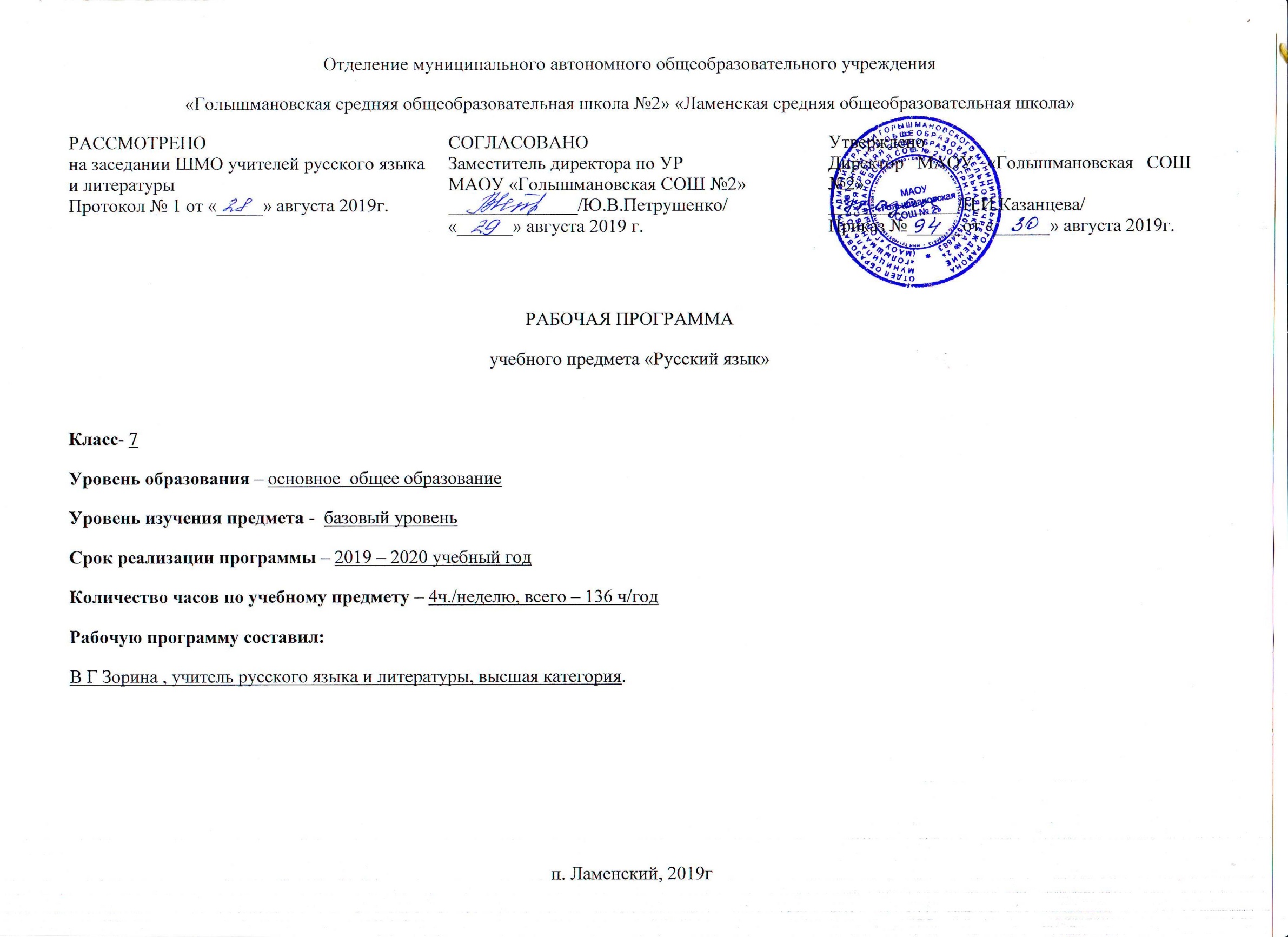 1.Планируемые результаты изучения учебного предмета Стандарт ориентирован на становление личностных характеристик выпускника («портрет выпускника основной школы»):любящий свой край и своё Отечество, знающий русский и родной язык, уважающий свой народ, его культуру и духовные традиции;осознающий и принимающий ценности человеческой жизни, семьи, гражданского общества, многонационального российского народа, человечества;активно и заинтересованно познающий мир, осознающий ценность труда, науки и творчества;умеющий учиться, осознающий важность образования и самообразования для жизни и деятельности, способный применять полученные знания на практике;социально активный, уважающий закон и правопорядок, соизмеряющий свои поступки с нравственными ценностями, осознающий свои обязанности перед семьёй, обществом, Отечеством;уважающий других людей, умеющий вести конструктивный диалог, достигать взаимопонимания, сотрудничать для достижения общих результатов;осознанно выполняющий правила здорового и экологически целесообразного образа жизни, безопасного для человека и окружающей его среды;ориентирующийся в мире профессий, понимающий значение профессиональной деятельности для человека в интересах устойчивого развития общества и природы»1.Личностные универсальные учебные действияДля 7 класса , 2019-2020 учебный годУченик научится:- Понимать определяющую роль родного языка в развитии интеллектуальных, творческих способностей и моральных качеств личности.- Анализировать и характеризовать эмоциональные состояния и чувства окружающих, строить свои взаимоотношения с их учетом.Ученик получит возможность научиться:- Осознавать эстетическую ценность русского языка.- Проявлять потребность сохранить чистоту русского языка как явления национальной культуры.- Оценивать ситуации с точки зрения правил поведения и этики.2. Метапредметные результаты2.1. Для 7 класса, 2019-2020 учебный год2.1.1. Коммуникативные: - Чтение и аудирование. Выразительно читать текст публицистического стиля. Просматривать местную газету, ориентироваться в содержании номера по заголовкам статей, а в содержании статьи — по ключевым словам, абзацным фразам; при обнаружении интересной (нужной) информации переходить на вдумчивое, изучающее чтение, фиксировать главное содержание прочитанного в виде тезисов. Слушать информационные теле- и радиопередачи с установкой на определение темы и основной мысли сообщения.- Анализ текста. Определять стиль речи; находить в текс- те языковые средства, характерные для публицистического стиля речи; определять прямой и обратный порядок слов в предложениях текста; определять способы и средства связи предложений в тексте; определять в тексте ведущий тип речи, находить в нём фрагменты с иным типовым значением (описание состояния человека, рассуждение-размышление, отдельные языковые средства, передающие оценку предметов, действий, состояний) и объяснять целесообразность их соединения в данном тексте.- Воспроизведение текста. Подробно, сжато и выборочно (устно и письменно) пересказывать тексты, содержащие описание состояния человека, его оценку и другие изученные типы речи. Сохранять в изложении, близком к тексту, типологическую структуру текста и выразительные языковые и речевые средства.- Создание текста. Уметь видеть проявление физического и психического состояния человека во внешности людей (в выражении лица, мимике, жестах, голосе, интонации, позе, походке) и передавать его словами, пользуясь богатой синонимикой глаголов, наречий, прилагательных и существительных со значением состояния лица. Создавать этюды, отражающие то или иное состояние человека, прочитанное по его внешности с помощью фотографии, репродукции картины, в непосредственном общении (возможная учебная ситуация «Игра в портреты»). Создавать устные и письменные высказывания художественного и публицистического стилей, раскрывая в них своё отношение к предмету речи, оценивая явления и поступки людей: писать сочинения-описания внешности и состояния человека, сочинения повествовательного характера (рассказ по данному началу или концу, на основе данного сюжета, на материале жизненного опыта учащихся); сочинения-размышления, сочинения дискуссионного характера на морально-этическую тему с доказательством от противного. Писать заметки в газету, рекламные аннотации.- Совершенствование текста. С учётом стиля речи совершенствовать написанное: повышать выразительность речи, используя в высказываниях разговорного, художественного и публицистического стилей выразительные языковые и речевые средства, в том числе обратный порядок слов, экспрессивный повтор, вопросно-ответную форму изложения.3. Предметные результаты освоения учебного предмета3.1. Для 7 класса, 2019-2020 учебный год2. Содержание   учебного    предметаО ЯЗЫКЕ Русский язык как развивающееся явление. Формы функционирования современного русского языка. РЕЧЬ. Повторение изученного о тексте, стилях и типах речи; расширение представления о языковых средствах, характерных для разных типов и стилей речи. Т е к с т. Прямой и обратный (экспрессивный) порядок слов в предложениях текста; средства связи предложений — наречия и предложно-падежные сочетания со значением места и времени, союзы и, да, а, но, же. С т и л и р е ч и: публицистический стиль (сфера употребления, задача речи, характерные языковые средства). Характерные композиционные формы: заметка в газету, рекламное сообщение. Т и п ы р е ч и: строение типового фрагмента текста с описанием состояния человека, рассуждения-размышления. ЯЗЫК. ПРАВОПИСАНИЕ. КУЛЬТУРА РЕЧИ ЗАКРЕПЛЕНИЕ И УГЛУБЛЕНИЕ ИЗУЧЕННОГО В 6 КЛАССЕ Звуковая сторона речи: звуки речи, словесное и логическое ударение, интонация. Словообразование знаменательных частей речи. Правописание: орфография и пунктуация. Лексическая система языка. Грамматика: морфология и синтаксис. Глагол, его спрягаемые формы. Правописание личных окончаний глагола. Причастие и деепричастие. Правописание суффиксов глагола и причастия. Не с глаголами, причастиями, деепричастиями. Выдающиеся лингвисты: Д. Н. Ушаков. МОРФОЛОГИЯ. ОРФОГРАФИЯ НАРЕЧИЕ Наречие как часть речи: общее грамматическое значение, морфологические признаки, роль в предложении. Степени сравнения наречий: положительная, сравнительная, превосходная. Правописание не и ни в наречиях; не с наречиями на -о (-е); о и а в конце наречий; ъ после шипящих в конце наречий; употребление дефиса, н—нн в наречиях; слитное и раздельное написание наречных слов. Разряды наречий по значению: определительные и обстоятельственные. Слова категории состояния (слова состояния). Наречие в художественном тексте (наблюдение и анализ). Синонимия наречий при характеристике действия, признака. Свободное владение орфографическим, толковым, орфоэпическим, этимологическим словарями для получения необходимой справки. Выдающиеся лингвисты: А. Н. Гвоздев. Культура речи. Правильное произношение употребительных наречий. Использование местоименных наречий как средства связи предложений в тексте. СЛУЖЕБНЫЕ ЧАСТИ РЕЧИПРЕДЛОГ (10 ч)Общее понятие о предлогах. Разряды предлогов: простые, сложные и составные; непроизводные и производные. Правописание предлогов. Культура речи. Правильное употребление предлогов в составе словосочетаний (отзыв о книге, рецензия на книгу и т. д.), существительных с предлогами благодаря, согласно, вопреки. Правильное произношение предлогов. СОЮЗ (12 ч)Общее понятие о союзе. Разряды союзов: сочинительные и подчинительные. Употребление союзов в простом и сложном предложениях. Правописание союзов типа зато, чтобы, также, тоже, соотносимых с формами других частей речи.Союзы как средство связи членов предложения и средство связи предложений. Культура речи. Правильное произношение союзов. ЧАСТИЦА (11 ч)Общее понятие о частице. Разряды частиц: формообразующие и модальные (отрицательные, вопросительные, выделительные, усилительные и др.). Правописание частиц не и ни с различными частями речи и в составе предложения. Культура речи. Употребление частиц в соответствии со смыслом высказывания и стилем речи. Правильное произношение частиц. Наблюдение за использованием частиц как средством выразительности речи. МЕЖДОМЕТИЯ И ЗВУКОПОДРАЖАТЕЛЬНЫЕ СЛОВА Общее понятие о междометиях и звукоподражательных словах. Междометия, обслуживающие сферу эмоций, сферу волеизъявления, сферу речевого этикета. Правописание междометий и звукоподражаний. Знаки препинания в предложениях с междометиями. Культура речи. Правильное произношение и употребление междометий и звукоподражательных слов. РЕЧЬТРУДНЫЕ СЛУЧАИ РАЗГРАНИЧЕНИЯ ЯЗЫКОВЫХ ЯВЛЕНИЙ Семантико-грамматический анализ внешне сходных явлений языка: по прежнему — по-прежнему, ввиду — в виду, стекло (гл.) — стекло (сущ.), что (мест.) — что (союз), обежать — обижать и т. п. Выдающиеся лингвисты: Г. О. Винокур. Уроки повторения и закрепления изученного (резервные уроки) 3. Тематическое планирование с указанием часов на усвоение каждой темыКАЛЕНДАРНО – ТЕМАТИЧЕСОЕ ПЛАНИРОВАНИЕучебного предмета «Русский язык»Класс: 8 классУчитель: Зорина Вера ГригорьевнаУчебный год – 2019 – 2020 учебный годп Ламенский , 2019Календарно-тематическое планированиеВыпускник 7 класса научится:Выпускник 7 класса научится:ПР 1По орфоэпии: правильно произносить употребительные слова изученных частей речи.ПР 2По лексике: употреблять слова в соответствии с их лексическим значением.ПР 3По морфемике и словообразованию: производить морфемный и словообразовательный разбор изученных частей речи.ПР4По морфологии: образовывать формы изученных частей речи.ПР5По синтаксису: образовывать словосочетания с именем числительным, прилагательным, местоимением и причастием в качестве главного и зависимого слова.ПР6По орфографии: находить изученные орфограммы в словах и между словами.ПР7По пунктуации: находить смысловые отрезки в предложениях изученных типов и тексте.ПР8По связной речи, чтению и работе с информацией: использовать в речи изученные группы слов, исходя из их текстообразующей функции, стиля речи.Выпускник получит возможность научиться:Выпускник получит возможность научиться:ПР 9ПР10Речь и речевое общение.Выпускник получит возможность научиться:выступать перед аудиторией с небольшим докладом; публично представлять проект, реферат; публично защищать свою позицию; участвовать в коллективном обсуждении проблем, аргументировать собственную позицию, доказывать её, убеждать;понимать основные причины коммуникативных неудач и уметь их объяснять.ПР11Речевая деятельностьВыпускник получит возможность научиться понимать явную и скрытую (подтекстовую) информацию публицистического (в том числе текстов СМИ), анализировать и комментировать её в устной форме.ПР12ПР13ЧтениеВыпускник получит возможность научиться:понимать, анализировать, оценивать явную и скрытую (подтекстовую) информацию прочитанных текстов разной функционально-стилевой и жанровой принадлежности;извлекать информацию по заданной проблеме (включая противоположные точки зрения на её решение) из различных источников (учебно-научных текстов, текстов СМИ, в том числе представленных в электронном виде на различных информационных носителях, официально-деловых текстов), высказывать собственную точку зрения на решение проблемы.ПР14ПР15ПР16ГоворениеВыпускник получит возможность научиться:создавать устные монологические и диалогические высказывания различных типов и жанров в учебно-научной (на материале изучаемых учебных дисциплин), социально-культурной и деловой сферах общения.выступать перед аудиторией с докладом; публично защищать проект, реферат;участвовать в дискуссии на учебно-научные темы, соблюдая нормы учебно-научного общения;анализировать и оценивать речевые высказывания с точки зрения их успешности в достижении прогнозируемого результатаПР17ПР18ПР19ПисьмоВыпускник получит возможность научиться:писать рецензии, рефераты;составлять аннотации, тезисы выступления, конспекты,писать резюме, деловые письма, объявления с учетом внеязыковых требований, предъявляемым к ним, и в соответствии со спецификой употребления языковых средств.ПР20ТекстВыпускник получит возможность научиться создавать  в устной и письменной форме учебно-научные тексты (аннотация, рецензия, реферат, тезисы, конспект, участие в беседе, дискуссии), официально-деловые тексты (резюме, деловое письмо, объявление) с учетом внеязыковых требований, предъявляемых к ним, и в соответствии со спецификой употребления в них языковых средств.ПР21ПР22ПР23ПР24Функциональные разновидности языкаВыпускник получит возможность научиться:различать и анализировать тексты разговорного характера, научные, публицистические, официально-деловые, тексты художественной литературы с точки зрения специфики использования в них лексических, морфологических, синтаксических средств;создавать тексты различных функциональных стилей и жанров (реферат, тезисы, конспект как жанры учебно-научного стиля, участие в дискуссиях на учебно-научные темы; объявление как жанры официально-делового стиля; выступление, принимать участие в беседах, разговорах, спорах в бытовой сфере общения, соблюдая нормы речевого поведения; создавать бытовые рассказы, истории, писать дружеские письма с учетом внеязыковых требований, предъявляемым к ним, и в соответствии со спецификой употребления языковых средств;анализировать образцы публичной речи с точки зрения её композиции, аргументации, языкового оформления, достижения поставленных коммуникативных задач;выступать перед аудиторией сверстников с небольшой убеждающей речью.ПР25Языковая и лингвистическая (языковедческая) компетенцияВыпускник получит возможность научиться:характеризовать вклад выдающихся лингвистов в развитие русистики.ПР26ПР27ПР28Фонетика и орфоэпия. ГрафикаВыпускник получит возможность научиться:опознавать основные выразительные средства фонетики (звукопись);выразительно читать прозаические и поэтические тексты;извлекать необходимую информацию из мультимедийных орфоэпических словарей и справочников; использовать ее в различных видах деятельности.ПР29ПР30ПР31ПР32ПР33Лексикология и фразеологияВыпускник получит возможность научиться:объяснять общие принципы классификации словарного состава русского языка;аргументировать различие лексического и грамматического значений слова;опознавать омонимы разных видов;оценивать собственную и чужую речь с точки зрения точного, уместного и выразительного словоупотребления;опознавать основные выразительные средства лексики и фразеологии в публицистической и художественной речи и оценивать их; объяснять особенности употребления лексических средств в текстах научного и официально-делового стилей речи;извлекать необходимую информацию из лексических словарей разного типа (толкового словаря, словарей синонимов, антонимов, устаревших слов, иностранных слов, фразеологического словаря и др.) и справочников, в том числе и мультимедийных; использовать эту информацию в различных видах деятельности.ПР34ПР35ПР36ПР37МорфологияВыпускник получит возможность научиться:анализировать синонимические средства морфологии;различать грамматические омонимы;опознавать основные выразительные средства морфологии в публицистической и художественной речи и оценивать их; объяснять особенности употребления морфологических средств в текстах научного и официально-делового стилей речи;извлекать необходимую информацию из словарей грамматических трудностей, в том числе и мультимедийных; использовать эту информацию в различных видах деятельности.ПР38ПР39ПР40СинтаксисВыпускник получит возможность научиться:анализировать синонимические средства синтаксиса;опознавать основные выразительные средства синтаксиса в публицистической и художественной речи и оценивать их; объяснять особенности употребления синтаксических конструкций в текстах научного и официально-делового стилей речи;анализировать особенности употребления синтаксических конструкций с точки зрения их функционально-стилистических качеств, требований выразительности речи.ПР41ПР42Правописание: орфография и пунктуацияВыпускник получит возможность научиться:демонстрировать роль орфографии и пунктуации в передаче смысловой стороны речи;извлекать необходимую информацию из мультимедийных орфографических словарей и справочников по правописанию; использовать эту информацию в процессе письма.ПР43ПР44Культуроведческая  компетенция.  Язык и культура  Выпускник получит возможность научиться:характеризовать на отдельных примерах взаимосвязь языка, культуры и истории народа-носителя языка;анализировать и сравнивать русский речевой этикет с речевым этикетом отдельных народов России и мира.№ п/праздела и темНазвание темыКоличество часовК/рР/р1О языке12Закрепление и углубление изученного в 6 кл 14 ч11 РР Что мы знаем о стилях речи12 РР Что мы знаем о типах речи13. Фонетика и орфоэпия. Звуки речи. Фонетич. транскр. и её роль.14. Фонетич. разбор слова. Прав-ное произн-е и ударение.15. Орфоэпич. разбор слова. Орфоэп. словарь16. Словообразование  знаменательных  изменяемых  частей речи.17. Способы образованияслов с помощью морфем18. Словообразовательная  цепочка однокор. слов и морфемноестроение слова.19. Словообразовательное  гнездо. Словообразовательный  словарь110. Неморфологические способы образования слов.111. Этимологическийсловарик учебника112. РР Контр. работа №1. Обуч. изложение по рассказу Ю.Казакова «Арктур — гончий пёс1113. РР Текст. Способы и средства связи предложений114. Административная контрольная работа113Правописание: орфография и пунктуация (повторение и углубление) 21 час1. О роли чтения и письма в жизни людей. Орф-фия ипунктуация12. Правила употребления  некоторых букв. Буквыъ и ь как разделительные.13. Ь для обозначениямягкости и как показатель грамматической  формы слова14. О — е (ё) после шипящих и ц в разных морфемах15-6. Правописание приставок27. Обозначение на письме гласных и согласных звуков в составе морфем18. Правописание корней с чередованием19. Орфограммы в корне слова110. Правописание суффиксов существительных111. Правописание суффиксов прилагательных112. Правописание суффиксов причастий113. Контр. работа №3. Диктант с грамматико-орфографическими заданиями1114-15. Правописание окончаний216. Слитно-дефисно-раздельноенаписание слов. Не с глаголами, деепричастиями.117. НЕ с существительными и прилагательными118. НЕ с причастиями.119. Не и ни в отрицательных местоимениях120-21. Употребление дефиса24Правописание: орфография и пунктуация (повторение и углубление) 11 часов1. Словарное богатство русского языка.12. Русские лингвисты:Д. Н. Ушаков,  С. И. Ожегов13. Грамматика:  морфология исинтаксис14. Морфологические признаки изученных частей речи15. Синтаксический разбор предложений16. Контрольнаяработа № 4. Диктант сграмматико-орфографическими заданиями117-8. РР Стили речи.Публицистический стиль речи29. РР Заметка в газету110. РР Контрольная работа № 5. Заметка в газету1111. РР Анализ сочинения15Морфология. Правописание. Наречие. 17 часов1. Какие словаявляются наречиями.12-3  Как отличить наречия от созвучных форм др. частей речи.14. Русские лингвисты:А. Н. Гвоздев15-6. Разряды наречий по значению27. Слова состояния18-9. Степени сравнения наречий210. Степени сравнениянаречий в сравнении со степ. сравнения имён прилаг-ных111. Морфологический разбор наречий112.  Контрольная работа1113. Словообразование наречий114. Основные способыобразования наречий115-16.  Морфемный разбор наречия на основе семантико-словообр-ного анализа217. Правописание наречий16Морфология. Правописание. Наречие. 24 часа  1-2 . Правописание наречий, образованных от  существительных и местоимений23. Правописание не снаречиями на о (е)14-5  Буквы н и нн в наречиях на о (е)26. Буквы о и е в конце наречий после шипящих17. РР Рассуждение-размышление18. РР Контрольнаяработа № 7. Сочинение-рассуждение публиц-ского стиля по данному началу (тезису).119.  Правописание наречий. Буквы -О и -А в конце наречий.110-11. Дефис в наречиях212. Не и ни в отрицательных наречиях113. Буква ь в конце наречий после шипящих114. Употреблениенаречий в речи115. Роль наречий в текстах разных стилей116-17. Произношение наречий. Ударение в наречиях218. Повторение изученного по теме «Наречие»219. Контрольнаяработа № 8. Диктант с грам.-орфогр-ми зад-ями1120. РР Описание состояния человека121. РР Способы  выражения«данного» и «нового»во фрагментах со значением состояния человека122. РР Описание состояния человека по фотографии, репродукции картины123. РР Контр.работа № 9. Сочинение- воспоминание  «Как я первый раз...»1124. РР Анализ сочинения17Служебные части речи. Предлог. Речь.10 часов1. Предлог как часть речи. Разряды предлогов12. Правописание предлогов13 Слитное, раздельное,дефисное написание  предлогов14. Употреблениепредлогов в речи15. РР Текст16. РР Прямой порядокслов в спокойной монологич. Речи.17. РР Особенности порядка слов в текстах разных типовых значений18. РР Обратный порядок слов, усиливающий эмоциональность речи19. РР Обратный порядок слов110. РР Контрольнаяработа № 10. Изл-е текста «Поговорим о бабушках»118Служебные части речи. Союз. Речь.12 часов1. Союз как часть речи. Разряды союзов.12. Союз как часть речи. Разряды союзов. Морфологический разбор союза.13. Правописание союзов.14. Правописание союзов в сопоставлении с местоимениями с предлогами (зато – за то дерево), частицами или наречиями с частицами (я также пойду – я поступлю так же).15. Употребление союзов в простых и сложных предложениях.16. Употребление союзов в простых и сложных предложениях. Союзные слова и их роль в сложноподчинённом предложении.17.Употребление союзов в простых и сложных предложениях. 18. Контрольная работа № 11. Диктант с грамматико-орфографическими заданиями.119. Р/Р Текст. Описание внешности человека. Признаки, необходимые для описания внешности человека.110. Р/Р Текст. Описание внешности человека. Конструкции, характерные для описания предмета.111. Р/Р Текст. Описание внешности человека. Тексты со значением описания внешности человека.112. Р/Р Текст. Описание внешности человека. Сочинение-миниатюра «Кто он? Портрет интересного человека».119Служебные части речи. Частица.11 часов1.Частица как часть речи. Разряды частиц. Интонация в предложениях с частицами. Морфологический анализ частиц.12. Правописание частиц не и ни с отдельными частями речи. 13. Правописание частиц. Правила употребления и написания частиц ЛИ, ЖЕ, БЫ, ТО, КА. Частицы и приставки НЕ и НИ.14. Правописание частиц. 15. Контрольная работа № 11. Диктант с грамматико-орфографическими заданиями.116. Анализ диктанта.17. Употребление частиц в речи. Смысловая роль частиц.18. Употребление частиц в речи. Частицы в художественных произведениях.19. Употребление частиц в речи. 110. Произношение употребительных предлогов, союзов, частиц.111. Произношение предлогов, союзов, частиц. Нормы ударения в предлогах, союзах, частицах.110Междометия и звукоподражательные слова. Омонимия слов разных частей речи.5 часов1. Междометия как особый разряд слов. Основные функции междометий.12. Междометия. Семантические разряды междометий.13. Звукоподражательные слова.14. Омонимия слов разных частей речи. Переход одной части речи в другую (прилагательных в существительные, числительных в прилагательные).15. Омонимия слов разных частей речи. 111Речь.6 часов1. Р/Р Характеристика человека. Виды характеристик.12. Р/Р Характеристика человека. Подготовка к сжатому изложению. Отбор материала.13. Р/Р Контрольная работа Сжатое изложение по тексту К.И.Чуковского «О Чехове».114. Р/Р Анализ изложения.15.Р/Р Контрольная работа   Сочинение о человеке. «Знакомьтесь-это я».116. Р/Р Анализ сочинения.112Обобщающее повторение.5  часа5Итого13696СОГЛАСОВАНОЗаместитель директора по УРМАОУ «Голышмановская СОШ №2»______________/Ю.В.Петрушенко/«______» августа 2019 г.УтвержденоДиректор МАОУ «Голышмановская СОШ №2»______________/Н.И.Казанцева/Приказ №______от «______» августа 2019г.№датадатаТема урокаПланируемые результатыПланируемые результатыПланируемые результатыПланируемые результатыВиды деятельности учащихся (элементы содержания. Контроль№Пл/фПл/фТема урокакоммуникативныерегулятивныепознавательныеличностныеВиды деятельности учащихся (элементы содержания. Контроль1-ая четверть1.02.0902.09Изменяется ли язык с течениемвремениСлушать и слышать друг друга, выражать свои мысли в соотв. с задачами и условиями коммуникацииСамост-но выделять и формул-ть познав. цель, искать и выделять необх-мую инф-циюОбъяснять языковые явл-я, процессы, связи и отн-ния, выявляемые в ходе иссл-ния стр-ры слова, пр-ния, текстаФормир-ние «стартовой» мотивации к изучению нового материалаИметь предст-е о том, как язык разв-тся, изм-тся с течением времени. Строить небольшое рассуж-е на данную лингв. тему с исп-нием мат-лов этимологич. анализа. Иметь предст-ние об этимологии как разделе лингв-ки и уметь польз-ся этим-ским словарём2.03.0903.09РР Что мы знаем о стилях речиДобывать недостающую инф-цию с пом. вопросов (познав-ная иниц-вность)Прим-ть методы инф-ного поиска, в т.ч. с пом. комп-ных средствОбъяснять яз-вые явл-я, связи и отн-ния, выявляемые в ходе исслед-я стр-ры и сод-ния языковых единицФормир-е знания о взаимосвязи рус.языка с и историей России и мира; форм-е созн-я: рус. язык–важн. Показ-ль культуры чел.Повт-ть и обобщить изученное о стилях речи. Расширить круг свед-й о яз-х и речевых ср-вах, хар-рных для худ-ной, деловой, научной и разг-ной речи. Строить связное высказ-е научного стиля на основе обобщ. схем, опорных языковых конструкций, выполнять стилист. разбор текста по предл-ному плану3.05.0905.09РР Что мы знаем о типах речиПроявлять речев. дей-я: исп-ть адекв. яз. ср-ва для речевых высказ-ний своих чувств, мыслей и т.п.Осознавать себя как движ. силу своего научения, свою способность к волевому усилиюОбъяснять яз-вые явл-я, связи и отн-ния, выявляемые в ходе исслед-я словаФормир-е навыков констр-ния текста-рассужденияПовт-ть и обобщить изученное о типах речи, о строении типовых фрагментов текста. Строить связное научное высказ-е с опорой на обобщ. схему, отн-ть текст к типу речи, выделять в тексте смешанного типа изуч. типовые фрагменты, а в них — «данное» и «новое»4.06.0906.09Фонетика иорфоэпия. Звуки речи. Фонетич. транскр. и её роль.Владеть монол-ской и диал-ской формами речи в соотв-вии с орфоэп-ми нормами родного языкаОпр-ть новый уровень отн-ния к себе как субъекту деятельностиОбъяснять яз-вые явл-я, связи и отн-ния, выявляемые в ходе исслед-я стр-ры словаФормир-е познават-го интереса к предмету исследованияНа программном уровне владеть основными сведениями из области фонетики и орфоэпии. Преимущественно устно проводить фонетический и орфоэпический разбор слов, сопоставлять произношение и написание слов; владеть навыками пользования орфоэпическим словариком учебника и школьным орфоэпическим словарём, чтения словарной статьи.Опознавать звукопись в поэтических текстах; понимать роль этого приёма в создании художественного образа5.09.0909.09Фонетич. разбор слова. Прав-ное произн-е и ударение.Устан-ть раб. отн-ния, эф-вно сотр-чать и способ-вать продукт. кооперацииФорм-ть ситуацию саморегуляции эмоц-ных и функц-ных состояний, т.е. операц-ный опытОбъяснять яз-вые явл-я, связи и отн-ния, выявляемые в ходе исслед-я стр-ры словаФорм-е уст-вой мотивации к исследов-ской деят-сти (анализу)На программном уровне владеть основными сведениями из области фонетики и орфоэпии. Преимущественно устно проводить фонетический и орфоэпический разбор слов, сопоставлять произношение и написание слов; владеть навыками пользования орфоэпическим словариком учебника и школьным орфоэпическим словарём, чтения словарной статьи.Опознавать звукопись в поэтических текстах; понимать роль этого приёма в создании художественного образа6.10.0910.09Орфоэпич. разбор слова. Орфоэп. словарьФорм-вать навыки работы в группе (включая и проектные работы)Форм-ть ситуацию саморегуляции, т.е. операц-ный опыт (учебных знаний и умений)Объяснять яз-вые явл-я, связи и отн-ния, выявляемые в ходе исслед-я стр-ры словаФорм-е уст-вой мотивации к самост. и кол-ной аналит-ской деят-стиНа программном уровне владеть основными сведениями из области фонетики и орфоэпии. Преимущественно устно проводить фонетический и орфоэпический разбор слов, сопоставлять произношение и написание слов; владеть навыками пользования орфоэпическим словариком учебника и школьным орфоэпическим словарём, чтения словарной статьи.Опознавать звукопись в поэтических текстах; понимать роль этого приёма в создании художественного образа7.12.0912.09Словообр-е зн-ных изм-мых частей речиФорм-вать навыки реч-х дей-й: исп-ния адекв-х яз-вых ср-в для высказ-йОсознавать себя как движ. силу своего научения, свою сп-сть к волевому усилиюОбъяснять яз-вые явл-я, связи и отн-ния, выявляемые в ходе исслед-я словаФорм-е уст-вой мотивации к самост. и кол. аналит. деят-стиЗнать способы образования слов с помощью морфем: приставочный, суффиксальный, приставочно-суффиксальный, сложение. Определять приставочный, суффиксальный способ образования слов, сложение; для сильных учащихся — приставочно-суффиксальный, сложение с одновременным присоединением суффикса. Строить словообразовательную цепочку однокоренных слов и на её основе определять морфемное строение слова. Иметь представление о словообразовательном гнезде как группе однокоренных слов, расположенных в определённом порядке, который показывает последовательность образования родственных слов. Уметь работать со словообразовательным словариком, анализируя словообразовательные гнёзда и представленные в них словообразовательные цепочки. Иметь представление об основных способах неморфологического образования слов: переход слова из одной части речи в другую, сращение частей словосочетания в одно слово. Используя этимологический словарик, уметь объяснить, какие изменения произошли в морфемном строении слова8.13.0913.09Способы образ-яслов с помощью морфемУстан-ть раб. отн-ния, эф-вно сотр-чать и способ-вать продукт. кооперацииФорм-ть ситуацию саморег-ции эмоц-ных и функц-ных состоянийОбъяснять яз-вые явл-я, связи и отн-ния, выявляемые в ходе анализа и констр-ния текстаФорм-е уст-вой мотивации к самост. и кол-ной аналит-ской и творч. деят-стиЗнать способы образования слов с помощью морфем: приставочный, суффиксальный, приставочно-суффиксальный, сложение. Определять приставочный, суффиксальный способ образования слов, сложение; для сильных учащихся — приставочно-суффиксальный, сложение с одновременным присоединением суффикса. Строить словообразовательную цепочку однокоренных слов и на её основе определять морфемное строение слова. Иметь представление о словообразовательном гнезде как группе однокоренных слов, расположенных в определённом порядке, который показывает последовательность образования родственных слов. Уметь работать со словообразовательным словариком, анализируя словообразовательные гнёзда и представленные в них словообразовательные цепочки. Иметь представление об основных способах неморфологического образования слов: переход слова из одной части речи в другую, сращение частей словосочетания в одно слово. Используя этимологический словарик, уметь объяснить, какие изменения произошли в морфемном строении слова9.16.0916.09Словообр-ная цепочка однокор. слов и морфемноестроение слова.Владеть монол-ской и диал-ской формами речи в соотв-вии с орфоэп-ми нормами родного языкаСамт-но выделять и формул-ть познав. цель, искать и выделять необх-мую инф-циюОбъяснять яз-вые явл-я, связи и отн-ния, выявляемые в ходе исслед-я стр-ры словаФорм-е уст-вой мотивации к обучениюЗнать способы образования слов с помощью морфем: приставочный, суффиксальный, приставочно-суффиксальный, сложение. Определять приставочный, суффиксальный способ образования слов, сложение; для сильных учащихся — приставочно-суффиксальный, сложение с одновременным присоединением суффикса. Строить словообразовательную цепочку однокоренных слов и на её основе определять морфемное строение слова. Иметь представление о словообразовательном гнезде как группе однокоренных слов, расположенных в определённом порядке, который показывает последовательность образования родственных слов. Уметь работать со словообразовательным словариком, анализируя словообразовательные гнёзда и представленные в них словообразовательные цепочки. Иметь представление об основных способах неморфологического образования слов: переход слова из одной части речи в другую, сращение частей словосочетания в одно слово. Используя этимологический словарик, уметь объяснить, какие изменения произошли в морфемном строении слова10.17.0917.09Словообр-ное гнездо. Словообр-ный словарьУстан-ть раб. отн-ния, эф-вно сотр-чать и способ-вать кооперацииПрим-ть методы инф-ного поиска, в т.ч. с пом. комп-ных средствОбъяснять яз-вые явл-я, связи и отн-ния, выявляемые в ходе исслед-я словаФорм-е уст-вой мотивации к исследов-ской деят-сти (анализу)Знать способы образования слов с помощью морфем: приставочный, суффиксальный, приставочно-суффиксальный, сложение. Определять приставочный, суффиксальный способ образования слов, сложение; для сильных учащихся — приставочно-суффиксальный, сложение с одновременным присоединением суффикса. Строить словообразовательную цепочку однокоренных слов и на её основе определять морфемное строение слова. Иметь представление о словообразовательном гнезде как группе однокоренных слов, расположенных в определённом порядке, который показывает последовательность образования родственных слов. Уметь работать со словообразовательным словариком, анализируя словообразовательные гнёзда и представленные в них словообразовательные цепочки. Иметь представление об основных способах неморфологического образования слов: переход слова из одной части речи в другую, сращение частей словосочетания в одно слово. Используя этимологический словарик, уметь объяснить, какие изменения произошли в морфемном строении слова11.19.0919.09Неморфологические способы образования слов.Добывать недостающую инф-цию с пом. вопросов (познав-ная иниц-вность)Осознавать себя как движ. силу своего научения, свою способность к волевому усилиюОбъяснять яз-вые явл-я, связи и отн-ния, выявляемые в ходе исслед-я стр-ры словаФормир-ние «стартовой» мотивации к изучению нового материалаЗнать способы образования слов с помощью морфем: приставочный, суффиксальный, приставочно-суффиксальный, сложение. Определять приставочный, суффиксальный способ образования слов, сложение; для сильных учащихся — приставочно-суффиксальный, сложение с одновременным присоединением суффикса. Строить словообразовательную цепочку однокоренных слов и на её основе определять морфемное строение слова. Иметь представление о словообразовательном гнезде как группе однокоренных слов, расположенных в определённом порядке, который показывает последовательность образования родственных слов. Уметь работать со словообразовательным словариком, анализируя словообразовательные гнёзда и представленные в них словообразовательные цепочки. Иметь представление об основных способах неморфологического образования слов: переход слова из одной части речи в другую, сращение частей словосочетания в одно слово. Используя этимологический словарик, уметь объяснить, какие изменения произошли в морфемном строении слова12.20.0920.09Этимологическийсловарик учебникаФорм-вать навыки работы в группе (включая ситуации учебного сотр-ства и проектные работы)Опр-ть новый уровень отн-ния к себе как субъекту деятельностиОбъяснять яз-вые явл-я, связи и отн-ния, выявляемые в ходе исслед-я языковых единицФормир-е навыков констр-ния текста-рассужденияЗнать способы образования слов с помощью морфем: приставочный, суффиксальный, приставочно-суффиксальный, сложение. Определять приставочный, суффиксальный способ образования слов, сложение; для сильных учащихся — приставочно-суффиксальный, сложение с одновременным присоединением суффикса. Строить словообразовательную цепочку однокоренных слов и на её основе определять морфемное строение слова. Иметь представление о словообразовательном гнезде как группе однокоренных слов, расположенных в определённом порядке, который показывает последовательность образования родственных слов. Уметь работать со словообразовательным словариком, анализируя словообразовательные гнёзда и представленные в них словообразовательные цепочки. Иметь представление об основных способах неморфологического образования слов: переход слова из одной части речи в другую, сращение частей словосочетания в одно слово. Используя этимологический словарик, уметь объяснить, какие изменения произошли в морфемном строении слова13.23.0923.09РР Контр. работа №1. Обуч. изложение по рассказу Ю.Казакова «Арктур — гончий пёс»Форм-вать навыки самост. работы с последующей самопроверкойОпр-ть новый уровень отн-ния к себе как субъекту деятельностиОбъяснять яз-вые явл-я, связи и отн-ния, выявляемые в ходе выполнение контр. работыФорм-е уст-вой мотивации к самост. и кол-ной аналит-ской и творч. деят-стиПроверить соответствующие основные умения и навыки14.24.0924.09РР Текст. Способы и средства связи предложенийУстан-ть раб. отн-ния, эф-вно сотр-чать и способ-вать продуктивной кооперацииФорм-ть ситуацию саморегуляции, т.е. операц-ный опыт (учебных знаний и умений)Объяснять яз-вые явл-я, связи и отн-ния, выявляемые в ходе анализа и констр-ния текстаФорм-е уст-вой мотивации к обучениюАнализировать текст: определять тему, основную мысль, способы и средства связи предложений15.26.0926.09Административная контрольная работаИсп-ть адекв. яз-вые ср-ва для отобр-я в форме реч-х высказ-ний с целью план-ния, контроля и самооценкиФорм-ть ситуацию саморегуляции, т.е. операц-ный опыт (учебных знаний и умений)Объяснять яз-вые явл-я, связи и отн-ния, выявляемые в ходе анализа и констр-ния текстаФорм-е уст-вой мотивации к самост. и кол-ной аналит-ской и творч. деят-стиВыполнять компл. анализ текста: опр-ть тему, осн. мысль текста, устанавливать стиль речи, находить хар-рные языковые средства, опр-ть ведущий тип речи и включённые в него фрагменты с иным типовым значением; сост-ть план и типологическую схему текста; писать изл-ние, сохраняя стиль речи и типологическое строение текста16.27.0927.09О роли чтения и письма в жизни людей. Орф-фия ипунктуацияФорм-вать навыки работы в группе (включая ситуации учебного сотр-ства и проектные работы)Форм-ть ситуацию саморегуляции, т.е. операц-ный опыт, сотр-ства в совм-ном решении задачОбъяснять яз-вые явл-я, связи и отн-ния, выявл-ые в ходе исслед-я частей речиФорм-е уст-вой мотивации к обучениюПонимать знач-е письма и чтения, правил правописания для жизни людей. Свободно владеть орф-ским словарём, извлекать полную инф-цию из его слов. статьи. Знать важн. разделы орф-фии. Называть пункт. знаки; знать и применять изученные правила употр. запятой, тире, двоеточия, кавычек17.30.0930.09Правила употр-ния некоторых букв. Буквыъ и ь как раздел-ныеВладеть монол-ской и диал-ской формами речи в соотв-вии с грам-ми и синт-скими нормами родного языкаОпр-ть новый уровень отн-ния к себе как субъекту деятельностиОбъяснять яз-вые явл-я, связи и отн-ния, выявляемые в ходе исслед-я словаФорм-е уст-вой мотивации к самост. и кол-ной аналит-ской деят-стиЗнать и применять правила употребления на письме разделительных ъ и ь18.01.1001.10Ь для обозначениямягкости и как показатель грам-ской формы словаФорм-вать навыки речевых действий: исп-ния адекв-х яз-вых ср-в для устных и письм-х речевых высказыванийОсознавать себя как движущую силу своего научения, свою способность к волевому усилиюОбъяснять яз-вые явл-я, связи и отн-ния, выявляемые в ходе исслед-я языковых единицФорм-е уст-вой мотивации к самост. и кол-ной аналит-ской и творч. деят-стиЗнать и применять правила употребления на письме ь для обозначения мягкости и как показателя грамматической формы слова19.03.1003.10О — е (ё) после шипящих и ц в разных морфемахУстан-ть раб. отн-ния, эф-вно сотр-чать и способ-вать продуктивной кооперацииФорм-ть ситуацию саморегуляции эмоц-ных и функц-ных состояний, т.е. форм-ть операц-ный опытОбъяснять яз-вые явл-я, связи и отн-ния, выявляемые в ходе исслед-я частей речиФорм-е уст-вой мотивации к самост. и кол-ной аналит-ской деят-стиЗнать и применять правила употребления на письме о — е (ё) после шипящих и ц в разных морфемах20.04.1004.10Правописание приставокДобывать недостающую инф-цию с пом. вопросов (познав-ная иниц-ность)Форм-ть ситуацию саморегуляции, сотр-ть в совм-ном решении задачОбъяснять яз-вые явл-я, связи и отн-ния, выявляемые в ходе исслед-я стр-ры словаФорм-е уст-вой мотивации к самост. и кол-ной деят-стиЗнать, какие три группы приставок выделяются с учётом правил их написания; приводить соответствующие примеры; верно писать слова с данными приставками21.07.1007.10Правописание приставокПредставлять конкр-ное сод-ние и сообщать его в письм. и устной формеОпр-ть новый уровень отн-ния к себе как субъекту деятельностиОбъяснять яз-вые явл-я, связи и отн-ния, выявл. в ходе исслед-я имён сущ-ныхФорм-е уст-вой мотивации к обучениюЗнать, какие три группы приставок выделяются с учётом правил их написания; приводить соответствующие примеры; верно писать слова с данными приставками22.08.1008.10Обозначение на письме гласных и согласных звуков в составе морфемВладеть монол-ской и диал-ской формами речи в соотв. с грам-ми и синт-скими нормами родного языкаПроектировать траектории разв-я через вкл-е в новые виды деят-сти и формы сотр-стваОбъяснять яз-вые явл-я, связи и отн-ния, выявл-ые в ходе исслед-яФорм-е уст-вой мотивации к обучениюЗнать виды орфограмм в корне слова. Характеризовать орфограммы корня, верно обозначать на письме гласные и согласные корня, аргументируя свой выбор. Владеть способом подбора проверочных слов. Правильно писать корни с чередованием. Знать, как пишутся частотные слова с буквамио — ё после шипящих23.10.1010.10Правописание корней с чередованиемФорм-вать навыки работы в группе (включая ситуации учебного сотр-ства и проектные работы)Прим-ть методы инф-ного поиска, в т.ч. с пом. комп-ных средствОбъяснять яз-вые явл-я, связи и отн-ния, выявляемые в ходе исслед-я и констр-ния текстаФорм-е уст-вой мотивации к самост. и кол-ной аналит-ской и творч. деят-стиЗнать виды орфограмм в корне слова. Характеризовать орфограммы корня, верно обозначать на письме гласные и согласные корня, аргументируя свой выбор. Владеть способом подбора проверочных слов. Правильно писать корни с чередованием. Знать, как пишутся частотные слова с буквамио — ё после шипящих24.11.1011.10Орфограммы в корне словаУстан-ть раб. отн-ния, эф-вно сотр-чать и способ-вать продукт. кооперацииПроект-ть марш-т преодол-я затр-ний в обуч-и через вкл. в нов. виды деят-ти и формы сотр-стваОбъяснять яз-вые явл-я, связи и отн-ния, выявл. в ходе исслед-я словаФорм-е уст-вой мотивации к самост-ной и групповой иссл-ской деят-стиЗнать виды орфограмм в корне слова. Характеризовать орфограммы корня, верно обозначать на письме гласные и согласные корня, аргументируя свой выбор. Владеть способом подбора проверочных слов. Правильно писать корни с чередованием. Знать, как пишутся частотные слова с буквамио — ё после шипящих25.14.1014.10Правописание суффиксов существительныхИнтегр-ваться в группу сверст-в и строить продукт-е взаимодей-е со свер-ми и взрослымиФорм-ть ситуацию саморегуляции, т.е. операц-ный опыт сотр-ства в совм-ном решении задачОбъяснять яз-вые явл-я, связи и отн-ния, выявляемые в ходе исслед-я значения словаФормир-е познават-го интересаЗнать вызывающие трудности при письме частотные суффиксы имён существительных. Приводить примеры слов с данными суффиксами, правильно их писать. Знать суффиксы причастий и условия их употребления. Различать и верно писать суффиксы прилагательных и причастий с буквамин и нн26.15.1015.10Правописание суффиксов прилагательныхПредставлять конкр-ное сод-ние и сообщать его в письм. и устной формеОпр-ть новый уровень отн-ния к себе как субъекту деятельностиОбъяснять яз-вые явл-я, связи и отн-ния, выявляемые в ходе применения правилФорм-е уст-вой мотивации к самост. и кол-ному проект-ю, констр-нию, творч. деят-стиЗнать вызывающие трудности при письме частотные суффиксы имён существительных. Приводить примеры слов с данными суффиксами, правильно их писать. Знать суффиксы причастий и условия их употребления. Различать и верно писать суффиксы прилагательных и причастий с буквамин и нн27.17.1017.10Правописание суффиксов причастийУстан-ть раб. отн-ния, эф-вно сотр-чать и способ-вать продукт. кооперацииПроектировать траектории разв-я через вкл-е в новые виды деят-сти и формы сотр-стваОбъяснять яз-вые явл-я, связи и отн-ния, выявляемые в ходе исслед-я и применения правилФормир-е позн-го интереса, уст-вой мотивации к самост-му и кол-му иссл-ниюЗнать вызывающие трудности при письме частотные суффиксы имён существительных. Приводить примеры слов с данными суффиксами, правильно их писать. Знать суффиксы причастий и условия их употребления. Различать и верно писать суффиксы прилагательных и причастий с буквамин и нн28.18.1018.10Контр. работа №3. Диктант с грамматико-орфографическими заданиямиФорм-вать навыки работы в группе (включая ситуации учебного сотр-ства и проектные работы)Прим-ть методы инф-ного поиска, в т.ч. с пом. комп-ных средствОбъяснять яз-вые явл-я, связи и отн-ния, выявл-ые в ходе выполнения контр. работыФорм-е уст-вой мотивации к самост-ной и групповой иссл-ской деят-стиПроверить навыки правописания суффиксов прилагательных и причастий с н и нн, личных окончаний глагола, гласных и согласных корня, навыки усвоения правил пунктуации в сложном предложении и в предложении с однородными членами29.21.1021.10Правописание окончанийВладеть монол-ской и диал-ской формами речи в соотв-вии с грам-ми и синт-скими нормамиПроектировать траектории разв-я через вкл-е в новые виды деят-сти и формы сотр-стваОбъяснять яз-вые явл-я, связи и отн-ния, выявляемые в ходе исслед-я частей речиФорм-е уст-вой мотивации к обучению, изуч-ю и закреплению нового мат-алаЗнать и приводить примеры, когда в именах существительных в ед. ч. пишется буква и, а когда — е; какие личные окончания имеют глаголы I и II спряжения и как определить спряжение; как определить правописание окончаний прилагательных, причастий и соответствующих местоимений. Верно писать окончания в словах на основе правил30.22.1022.10Правописание окончанийУстан-ть раб. отн-ния, эф-вно сотр-чать и способ-вать продуктивной кооперацииПроектировать траектории разв-я через вкл-е в новые виды деят-сти и формы сотр-стваОбъяснять яз-вые явл-я, связи и отн-ния, выявляемые в ходе исслед-я частей речиФорм-е навыков интеграции инд-го и кол-ного констр-ния в ходе решения общей задачиЗнать и приводить примеры, когда в именах существительных в ед. ч. пишется буква и, а когда — е; какие личные окончания имеют глаголы I и II спряжения и как определить спряжение; как определить правописание окончаний прилагательных, причастий и соответствующих местоимений. Верно писать окончания в словах на основе правил31.24.1024.10Слитно-дефисно-раздельноенаписание слов. Не с глаголами, деепр-миВладеть монол-ской и диал-ской формами речи в соотв-вии с грам-ми и синт-скими нормами родного языкаПроектировать траектории через вкл-е в новые виды деят-сти и формы сотр-стваОбъяснять яз-вые явл-я, связи и отн-ния, выявляемые в ходе решения лингв-ской задачиФормир-е позн-го интереса, уст-вой мотивации к иссл-ской деят-стиЗнать правила употребления не с личными формами глагола, деепричастиями и причастиями; с существительными и прилагательными. Приводить примеры, опознавать в тексте соответствующие словоформы, грамотно употреблять их в собственных письменных работах32.25.1025.10НЕ с сущ-ными и прилагательнымиПредставлять конкр-ное сод-ние и сообщать его в письм. и устной формеОпр-ть новый уровень отн-ния к себе как субъекту деятельностиОбъяснять яз-вые явл-я, связи и отн-ния, выявляемые в применении правилФормир-е позн-го интереса, мотивации кпоисковой деят-стиЗнать правила употребления не с личными формами глагола, деепричастиями и причастиями; с существительными и прилагательными. Приводить примеры, опознавать в тексте соответствующие словоформы, грамотно употреблять их в собственных письменных работах33.04.1104.11НЕ с причастиямиДобывать недостающую инф-цию с пом. вопросов (познав-ная иниц-ность)Форм-ть ситуацию саморегуляции, сотр-ства в совместном решении задачОбъяснять яз-вые явл-я, связи и отн-ния, выявл. в решении лингв-ской задачиФормир-ние интереса к творч. деят-стиЗнать правила употребления не с личными формами глагола, деепричастиями и причастиями; с существительными и прилагательными. Приводить примеры, опознавать в тексте соответствующие словоформы, грамотно употреблять их в собственных письменных работах34.05.1105.11Не и ни в отрицательных местоименияхФорм-вать речевые дей-я: исп-ть адекв. яз-вые ср-ва для отобр-я в реч-х высказ-нияхОсозн-ть себя как движ.силу своего научения, свою спос-сть к преодол-ю препятствийОбъяснять яз-вые явл-я, связи и отн-ния, выявляемые в ходе исслед-я словаФорм-ние уст-вой мотивации к самосовершен-ствованиюЗнать правила написания не и ни в составе отрицательных местоимений, условия их слитного и раздельного употребления; уметь приводить соответствующие примеры и верно писать указанные слова35.07.1107.11Употребление дефисаФорм-вать речевые дей-я: исп-ть адекв. яз-вые ср-ва для реч-х высказ-ний с целью план-ния, контроля и самооценкиОсозн-ть себя как движ.силу своего научения, свою спос-сть к преодол-ю препятствий и самокоррекцииОбъяснять яз-вые явл-я, связи и отн-ния, выявляемые в ходе решения лингв-ской задачиФорм-ние навыков самоанализа и самоконтроляЗнать правила употребления дефиса в предлогах, сложных существительных и прилагательных, местоимениях. Приводить примеры. Грамотно употреблять дефис в изученных группах слов36.08.1108.11Употребление дефисаПредставлять конкр-ное сод-ние и сообщать его в письм. и устной формеОпр-ть новый уровень отн-ния к себе как субъекту деятельностиОбъяснять яз-вые явл-я, связи и отн-ния, выявляемые в ходе исслед-я текстаФорм-ние уст-вой мотивации к проблемно-поисковой деят-стиЗнать правила употребления дефиса в предлогах, сложных существительных и прилагательных, местоимениях. Приводить примеры. Грамотно употреблять дефис в изученных группах слов2 четверть37.11.1111.11Словарное богатство русского языка.Устан-ть раб. отн-ния, эф-вно сотр-чать и способ-вать продуктивной кооперацииПроект-ть марш-т преодол-я затр-ний в обуч-и через вкл. в нов. виды деят-ти и формы сотр-стваОбъяснять яз-вые явл-я, связи и отн-ния, выявляемые в ходе стилист-го анализа текстаФорм-е уст-вой мотивацииВладеть изученными сведениями из области лексики. Уметь работать с толковым словарём, а также со словарями синонимов, антонимов. Уметь опознавать в тексте слова, использованные в переносном значении; употреблять в речи слова_синонимы38.12.1112.11Русские лингвисты:Д. Н. Ушаков,С. И. ОжеговПредставлять конкр-ное сод-ние и сообщать его в письм. и устной формеОпр-ть новый уровень отн-ния к себе как субъекту деятельностиОбъяснять яз-вые явл-я, связи и отн-ния, выявляемые в ходе исслед-я текста научного стиляФорм-е уст-вой мотивации к иссл-ской и творч. деят-стиВладеть изученными сведениями из области лексики. Уметь работать с толковым словарём, а также со словарями синонимов, антонимов. Уметь опознавать в тексте слова, использованные в переносном значении; употреблять в речи слова_синонимы39.14.1114.11Грамматика:морфология исинтаксисУстан-ть раб. отн-ния, эф-вно сотр-чать и способ-вать продуктивной кооперацииПроект-ть марш-т преодол-я затр-ний в обуч-и через вкл. в нов. виды деят-ти и формы сотр-стваОбъяснять яз-вые явл-я, связи и отн-ния, выявляемые в ходе исслед-я лингв-ского текстаФорм-е уст-вой мотивации к интеграции инд-ной и кол-ной учебно-познав. деят-стиПонимать, что такое грамматика. Знать её основные разделы. Опознавать части речи и их морфологические признаки. Проводить морфологический разбор слов; проводить синтаксический разбор в рамках изученного материала40.15.1115.11Морфологические признаки изученных частей речиФорм-вать навыки самост. работы с последующей самопроверкойПрим-ть методы инф-ного поиска, в т.ч. с пом. комп-ных средствОбъяснять яз-вые явл-я, связи и отн-ния, выявляемые в ходе исслед-я частей речиФорм-ние навыков инд-ного и кол-ного проект-ния в ходе выполн-я творч. заданияПонимать, что такое грамматика. Знать её основные разделы. Опознавать части речи и их морфологические признаки. Проводить морфологический разбор слов; проводить синтаксический разбор в рамках изученного материала41.18.1118.11Синтаксический разбор предложенийИсп-ть адекв. яз-вые ср-ва для отобр-я в форме реч-х высказ-ний с целью план-ния, контроля и самооценкиОсозн-ть себя как движ.силу своего научения, свою спос-сть к преодол-ю препятствий и самокоррекцииОбъяснять яз-вые явл-я, связи и отн-ния, выявляемые в ходе исслед-я предложенияФормир-е позн-го интереса в ходе проектной деят-стиПонимать, что такое грамматика. Знать её основные разделы. Опознавать части речи и их морфологические признаки. Проводить морфологический разбор слов; проводить синтаксический разбор в рамках изученного материала42.19.1119.11Контрольнаяработа № 4.Диктант сграмматико-орфографическими заданиямиФорм-вать навыки работы в группе (включая ситуации учебного сотр-ства и проектные работы)Проект-ть марш-т преодол-я затр-ний в обуч-и через вкл. в нов. виды деят-ти и формы сотр-стваОбъяснять яз-вые явл-я, связи и отн-ния, выявляемые в ходе выполнения диагн-ской работыФорм-ние навыков сост-ния алгоритма выполнения задачиПроверить усвоение правил слитного или раздельного употребления не с разными частями речи, не и ни с отрицательными и неопределёнными местоимениями, отдельных групп сложных слов, написания окончаний прилагательных и причастий, суффиксов глаголов и причастий, других орфограмм. Проверить усвоение правил пунктуационного оформления сложных предложений, предложений с причастными и деепричастными оборотами, с однородными членами. (Здесь и далее рекомендуется разрешить использование на контрольной работе школьного орфографического словаря для самоконтроля учащихся, оговорив более строгую проверку диктанта)43.21.1121.11РР Стили речи.Публицистический стиль речиУстан-ть раб. отн-ния, эф-вно сотр-чать и способ-вать продукт. кооперацииПроект-ть марш-т преодол-я затр-ний в обуч-и через вкл. в нов. виды деят-тиОбъяснять яз-вые явл-я, связи , выявля. в ходе исслед-я стр-ры текстаФорм-е уст-вого интереса к иссл-ской, аналит-ской деят-стиРаспознавать высказывания публицистического стиля при восприятии устной речи (по радио, телевидению) и письменной (чтение газеты)44.22.1122.11РР Публицистический стиль речиИсп-ть адекв. яз-вые ср-ва для реч-х высказ-ний с целью план-ния, контроля и самооценкиОсозн-ть себя как движ.силу своего научения, свою спос-сть к преодол-ю препят. и самокоррекцииОбъяснять яз-вые явл-я, связи и отн-ния, выявляемые в ходе исслед-я текстаФорм-ние навыков орг-ции и анализа своей деят-сти в составе группыАнализировать тексты публицистического стиля, находить в них характерные языковые и речевые средства45.25.1125.11РР Заметка в газетуУстан-ть раб. отн-ния, эф-вно сотр-чать и способ-вать продуктивной кооперацииПроект-ть марш-т преодол-я затр-ний в обуч-и через вкл. в нов. виды деят-ти и формы сотр-стваОбъяснять яз-вые явл-я, связи и отн-ния, выявляемые в ходе констр-ния и редакт-ния текстаФорм-ние навыков орг-ции и анализа своей деят-сти в составе группыЦеленаправленно просматривать молодёжные газеты, находить в них заметки об интересном факте, определять их тему, основную мысль, тип речи (обычно повествование)46.26.1126.11РР Контрольнаяработа № 5.Заметка в газетуФорм-вать навыки работы в группе (включая и проектные работы)Проект-ть марш-т преодол-я затр-ний в обуч-и через вкл. в нов. виды деят-ти и формы сотр-ства. Объяснять яз-вые явл-я, связи и отн-ния, выявляемые в ходе сост-ния и редакт-ния творч. работыФорм-е уст-вой мотивации к обуч-ю на основе алгоритма выполн-я задачиИспользовать в заметке средства публицистического воздействия на читателя. Возможная педагогическая ситуация: коллективная работа над стенной газетой на тему «Человек и природа в городе»47.28.1128.11РР Анализ сочиненияУстан-ть раб. отн-ния, эф-вно сотр-чать и способ-вать продукт. кооперацииПроект-ть марш-т преодол-я затр-ний в обуч-и через вкл. в нов. виды деят-ти и формы сотр-стваОбъяснять яз-вые явл-я, связи и отн-ния, выявляемые в ходе редакт-ния текстаФорм-ние навыков орг-ции и анализа своей деят-сти в составе группыРаботать над ошибками. Совершенствовать свой текст48.29.1129.11Какие словаявляются наречиями.Владеть монол-ской и диал-ской формами речи в соотв. с грам-ми и синт. нормами родного языкаПроектировать траектории разв-я через вкл-е в новые виды деят-сти и формы сотр-стваОбъяснять яз-вые явл-я, связи и отн-ния, выявляемые в ходе исследования частей речиФорм-е уст-вой мотивации к обуч-ю, изуч-ю и закепл-ю новогоИметь представление о наречии как неизменяемойчасти речи, используя приём сопоставления наречий с соотносимыми словоформами других частей речи (на силу не надейся —насилу доехали). Проводить семантико_грамматический анализ наречий. На основе семантико_грамматических особенностей слов опознавать наречия в предложении, в тексте; доказывать принадлежность слова к классу наречий49.02.1202.12Как отличитьнаречия от созвучных форм др. частей речи.Интегр-ваться в группу сверст-в и строить продукт-е взаимодей-е со свер-ми и взрослымиФорм-ть ситуацию саморегуляции, т.е. операц-ный опыт, сотр-ства в совм. решении задачОбъяснять яз-вые явл-я, связи и отн-ния, выявляемые в ходе исслед-я словаФормир-е позн-го интересаИметь представление о наречии как неизменяемойчасти речи, используя приём сопоставления наречий с соотносимыми словоформами других частей речи (на силу не надейся —насилу доехали). Проводить семантико_грамматический анализ наречий. На основе семантико_грамматических особенностей слов опознавать наречия в предложении, в тексте; доказывать принадлежность слова к классу наречий50.03.1203.12Наречия и созвучные формы др. частей речиУстан-ть раб. отн-ния, эф-вно сотр-чать и способ-вать кооперацииПроект-ть марш-т преодол-я затр-ний в обуч-и через вкл. в нов. виды деят-тиОбъяснять яз-вые явл-я, связи и отн-ния, выявляемые в ходе исслед-я словаФорм-е уст-вой мотивации к самост-ной и груп. деят-стиИметь представление о наречии как неизменяемойчасти речи, используя приём сопоставления наречий с соотносимыми словоформами других частей речи (на силу не надейся —насилу доехали). Проводить семантико_грамматический анализ наречий. На основе семантико_грамматических особенностей слов опознавать наречия в предложении, в тексте; доказывать принадлежность слова к классу наречий51.05.1205.12Русские лингвисты:А. Н. ГвоздевУпр-ть поведением партнёраОсозн-ть себя как свою спос-сть к самокоррекцииОбъяснять яз-вые явл-я, связи и отн-ния, выявляемые в ходе текстаФорм-е уст-вой мотивации к обуч-ю наИметь представление о наречии как неизменяемойчасти речи, используя приём сопоставления наречий с соотносимыми словоформами других частей речи (на силу не надейся —насилу доехали). Проводить семантико_грамматический анализ наречий. На основе семантико_грамматических особенностей слов опознавать наречия в предложении, в тексте; доказывать принадлежность слова к классу наречий52.06.1206.12Разряды наречий по значениюИсп-ть адекв. яз-вые ср-ва для реч-х высказ-ний с целью план-ния, контроля и самооценкиУпр-ть поведением партнёра (контроль, оценка дей-я партнёра, умение убеждать)Объяснять яз-вые явл-я, связи и отн-ния, выявляемые в ходе исслед-я наречийФормир-е позн-го интереса к творч-ской деят-стиЗнать разряды наречий по значению; определять в тексте значение употреблённых наречий. Иметь представление о словах состояния53.09.1209.12Значение наречия в предложении и текстеПредставлять конкр-ное сод-ние и сообщать его в письм. и устной формеОпр-ть новый уровень отн-ния к себе как субъекту деятельностиОбъяснять яз-вые явл-я, связи и отн-ния, выявляемые в ходе исслед-я текстаФорм-е уст-вой мотивации к обуч-ю на основе алгоритма выполн-я задачиЗнать разряды наречий по значению; определять в тексте значение употреблённых наречий. Иметь представление о словах состояния54.10.1210.12Слова состоянияУпр-ть поведением партнёра (контроль, умение убеждать)Осозн-ть себя как движ.силу своего наученияОбъяснять яз-вые явл-я, связи и отн-ния, выявляемые в ходе исслед-я словаФорм-ние навыков инд-ной и кол-ной иссл-ской деят-стиЗнать разряды наречий по значению; определять в тексте значение употреблённых наречий. Иметь представление о словах состояния55.12.1212.12Степени сравнения наречийИсп-ть адекв. яз-вые ср-ва для отобр-я в форме реч-х высказ-ний с целью план-ния и самооценкиОсозн-ть себя как движ.силу своего научения, свою спос-сть к преодол-ю препятствийОбъяснять яз-вые явл-я, связи и отн-ния, выявляемые в ходе опр-ния условия употр-ния наречийФорм-е уст-вой мотивации к обуч-ю на основе алгоритма выполнения задачиЗнать, как образуются степени сравнения наречий в сопоставлении со степенями сравнения имён прилагательных. Находить в тексте эти формы. Проводить морфологический разбор наречий по плану56.13.1213.12Степени сравнения наречийУстан-ть раб. отн-ния, эф-вно сотр-чать и способ-вать продукт. кооперацииПроект-ть марш-т преодол-я затр-ний в обуч-и через вкл. в нов. виды деят-ти и формы сотр-стваОбъяснять яз-вые явл-я, связи и отн-ния, выявл. в ходе исслед-я наречийФорм-е уст-вой мотивации к обуч-ю на основе алгоритма выполн-я задачиЗнать, как образуются степени сравнения наречий в сопоставлении со степенями сравнения имён прилагательных. Находить в тексте эти формы. Проводить морфологический разбор наречий по плану57.16.1216.12Степени сравнениянаречий в сравнении со степ. сравнения имён прилаг-ныхСлушать и слышать др. др.; выражать мысли в соот-вии с задачами и усл-ями коммуникацииСамост-но выдел. и формул-ть познав. цель, искать и выделять необх. инф-циюОбъясн. яз-вые явл-я, связи и отн-ния, выявл. в ходе иссл-я стр-ры, сод-ния, знач-я и особ-стей словаФорм-ние навыков инд-ной и кол-ной иссл-ской деят-стиЗнать, как образуются степени сравнения наречий в сопоставлении со степенями сравнения имён прилагательных. Находить в тексте эти формы. Проводить морфологический разбор наречий по плану58.17.1217.12Морфологический разбор наречийУпр-ть поведением партнёра (контроль, коррекция, оценка дей-я партнёра)Проект-ть марш-т преодол-я затр-ний в обуч-и через вкл. в нов. виды деят-ти и формы сотр-стваОбъяснять яз-вые явл-я, связи и отн-ния, выявляемые в ходе работы над наечиемФорм-е уст-вой мотивации к обуч-ю на основе алгоритма выполнения задачиЗнать, как образуются степени сравнения наречий в сопоставлении со степенями сравнения имён прилагательных. Находить в тексте эти формы. Проводить морфологический разбор наречий по плану59.19.1219.12Административная контрольная работаУстан-ть раб. отн-ния, эф-вно сотр-чать и способ-вать продукт. кооперацииПроект-ть марш-т преодол-я затр-ний в обуч-и через вкл. в нов. виды деят-ти и формы сотр-стваОбъяснять яз-вые явл-я, связи и отн-ния, выявляемые в ходе исслед-я стр-ры наречийФорм-ние навыков инд-ной и кол-ной иссл-ской деят-стиИметь представление об основных способах образования наречий: суффиксальном, приставочно-суффиксальном, приставочном, сложении разных видов. Определять указанные способы образования наречий. Анализировать семантико-словообразовательные отношения компонентов словообразовательной пары, словообразовательной цепочки, словообразовательного гнезда. Проводить морфемный разбор наречия на основе семантико-словообразовательного анализа60.20.1220.12Словообразование наречийИсп-ть адекв. яз-вые ср-ва для отобр-я в форме реч-х высказ-нийОсозн-ть себя как движ.силу своего научения, свою спос-сть к преодол-ю препятствийОбъяснять яз-вые явл-я, связи и отн-ния, выявляемые в ходе исслед-я стр-ры словаФорм-ние уст-вой мотивации к творч. деят-сти по алгоритму, инд-ному плануИметь представление об основных способах образования наречий: суффиксальном, приставочно-суффиксальном, приставочном, сложении разных видов. Определять указанные способы образования наречий. Анализировать семантико-словообразовательные отношения компонентов словообразовательной пары, словообразовательной цепочки, словообразовательного гнезда. Проводить морфемный разбор наречия на основе семантико-словообразовательного анализа61.23.1223.12Основные способыобразования наречийУпр-ть поведением партнёра (контроль, коррекция, оценка дей-я партнёра, умение убеждать)Проект-ть марш-т преодол-я затр-ний в обуч-и через вкл. в нов. виды деят-ти и формы сотр-стваОбъяснять яз-вые явл-я, связи и отн-ния, выявляемые в ходе опр-ния сп-ба обр-я наречийФорм-ние навыков инд-ной и кол-ной иссл-ской деят-стиИметь представление об основных способах образования наречий: суффиксальном, приставочно-суффиксальном, приставочном, сложении разных видов. Определять указанные способы образования наречий. Анализировать семантико-словообразовательные отношения компонентов словообразовательной пары, словообразовательной цепочки, словообразовательного гнезда. Проводить морфемный разбор наречия на основе семантико-словообразовательного анализа62.24.1224.12Морфемный разбор наречия на основе семантико-словообр-ного анализаСлушать и слышать друг друга; полно и точно выражать мысли в соот-вии с задачами и усл-ями коммуникацииСамост-но выделять и формул-ть познав. цель, искать и выделять необх-мую инф-циюОбъяснять яз-вые явл-я, связи и отн-ния, выявляемые в ходе исслед-я стр-ры наречийФорм-ние навыков инд-ной и кол-ной иссл-ской деят-стиИметь представление об основных способах образования наречий: суффиксальном, приставочно-суффиксальном, приставочном, сложении разных видов. Определять указанные способы образования наречий. Анализировать семантико-словообразовательные отношения компонентов словообразовательной пары, словообразовательной цепочки, словообразовательного гнезда. Проводить морфемный разбор наречия на основе семантико-словообразовательного анализа63.26.1226.12Морфемный разбор наречияУстан-ть раб. отн-ния, эф-вно сотр-чать и способ-вать продукт. кооперацииПроект-ть марш-т преодол-я затр-ний в обуч-и через вкл. в нов. виды деят-ти и формы сотр-стваОбъяснять яз-вые явл-я, связи и отн-ния, выявляемые в ходе выполнение контр. работыФорм-е уст-вой мотивации к обуч-ю на основе алгоритма выполн-я задачиОпознавать в тексте наречия, определять их разряды, способы образования64.27.1227.12Правописание наречийИсп-ть адекв. яз-вые ср-ва для отобр-я в форме реч-х высказ-ний с целью план-ния, контроляОсозн-ть себя как движ.силу своего научения, свою спос-сть к преодол-ю препятствийОбъяснять яз-вые явл-я, связи и отн-ния, выявляемые в ходе исслед-я наречийФорм-е уст-вой мотивации к изуч-ю и закепл-ю новогоЗнать правописание наречий, предложенных для заучивания3 четверть65.13.0113.01Правописание наречий, образованных отсуществительных и местоименийУпр-ть поведением партнёра (контроль, коррекция, оценка дей-я партнёра, умение убеждать)Проект-ть марш-т преодол-я затр-ний в обуч-и через вкл. в нов. виды деят-ти и формы сотр-стваОбъяснять яз-вые явл-я, связи и отн-ния, выявляемые в ходе исслед-я языковых единицФорм-ние уст-вой мотивации к творч. деят-сти по алгоритму, инд-ному плануЗнать правописание наречий, предложенных для заучивания; на грамматико-семантической основе разграничивать наречия и созвучные им формы других частей речи (вмиг —в миг удачи, потому — по тому и т. п.)66.14.0114.01Правописание наречий, образ-ных от сущ-ных и местоименийФорм-вать навыки учеб-го сотр-ства в ходе инд-ной и групповой работыПроект-ть марш-т преодол-я затр-ний в обуч-и через вкл. в нов. виды деят-ти и формы сотр-стваОбъяснять яз-вые явл-я, связи и отн-ния, выявляемые в ходе исслед-я наречийФорм-ние навыков инд-ной и кол-ной иссл-ской деят-сти на основе алгор-ма решения задачиЗнать правописание наречий, предложенных для заучивания; на грамматико-семантической основе разграничивать наречия и созвучные им формы других частей речи (вмиг —в миг удачи, потому — по тому и т. п.)67.16.0116.01Правописание не снаречиями на о (е)Упр-ть поведением партнёра (контроль, коррекция, оценка дей-я партнёра, умение убеждать)Проект-ть марш-т преодол-я затр-ний в обуч-и через вкл. в нов. виды деят-ти и формы сотр-стваОбъяснять яз-вые явл-я, связи и отн-ния, выявляемые в ходе применения правилаФорм-е уст-вой мотивации к изуч-ю и закепл-ю новогоПонимать, что правило написания не с наречиями то же, что и с именами сущ. и прилаг-ми. Опознавать при письме и верно писать не со словами этих частей речи. Знать, что правила правопис. не с глаг. и деепр-ми, с одной стороны, причастиями — с другой, отлич-ся от правил написанияне с наречиями, сущ. и прилаг-ми.68.17.0117.01Буквы н и нн в наречиях на о (е)Исп-ть адекв. яз-вые ср-ва для отобр-я в форме реч-х высказ-ний с целью план-ния, контроля и самооценкиОсозн-ть себя как движ.силу своего научения, свою спос-сть к преодол-ю препятствий и самокоррекцииОбъяснять яз-вые явл-я, связи и отн-ния, выявляемые в ходе применения павилаФормир-е уст-го интереса к творч. деят-сти, проявл-я креативных способностейОтличать наречия от форм кратких страдательных причастий и на этой основе верно писать слова с н и нн в суффиксах данных групп слов. Знать суффиксы с н и нн имён прилагательных и причастий. Верно воспроизводить их при письме69.20.0120.01Буквы н и нн в наречиях на о (е)Устан-ть раб. отн-ния, эф-вно сотр-чать и способ-вать продуктивной кооперацииПроект-ть марш-т преодол-я затр-ний в обуч-и через вкл. в нов. виды деят-ти и формы сотр-стваОбъяснять яз-вые явл-я, связи и отн-ния, выявляемые в ходе применения правилаФорм-ние уст-вой мотивации к творч. деят-сти по алгоритму, инд-ному плануОтличать наречия от форм кратких страдательных причастий и на этой основе верно писать слова с н и нн в суффиксах данных групп слов. Знать суффиксы с н и нн имён прилагательных и причастий. Верно воспроизводить их при письме70.21.0121.01Буквы о и е в конце наречий после шипящихОрг-вывать и план-вать учебное сотр-ство с учителем и сверстникамиОсозн-ть себя как движ.силу своего научения, свою спос-сть к преодол-ю препятствийОбъяснять яз-вые явл-я, связи и отн-ния, выявляемые в ходе исслед-словаФорм-ние навыков инд-ной и кол-ной иссл-ской деят-сти на основе алгоритмаПонимать, что правило написания оили е после шипящих в конце слов является общим для наречий, существительных и прилагательных. Верно писать эти группы слов71.23.0123.01РР Рассуждение-размышлениеОпр-ть цели и функции участн-в, сп-бы взаимодей-я; план-ть общие сп-бы работы; обмен-ться знаниями между чл. группы для принятия эф-тивных совмест-х решенийОсозн-ть себя как движ.силу своего научения, свою спос-сть к преодол-ю препятствий и самокоррекцииОбъяснять яз-вые явл-я, связи и отн-ния, выявляемые в ходе исслед-я типа речи рассуждениеФормир-е уст-го интереса к творч. деят-сти, проявления креативных способностейИметь представление о строении типового фрагмента со значением рассуждения-размышления. Находить в анализируемых текстах и использовать в своих рассуждениях-размышлениях средства публицистической выразительности: доказательство «от противного», цитаты из высказываний известных писателей, общественных деятелей, вопросы-размышления типа «или — или»72.24.0124.01РР Контрольнаяработа № 7.Сочинение-рассуждение публиц-ского стиля по данному началу (тезису).Упр-ть поведением партнёра (контроль, коррекция, оценка дей-я партнёра, умение убеждать)Проект-ть марш-т преодол-я затр-ний в обуч-и через вкл. в нов. виды деят-ти и формы сотр-стваОбъяснять яз-вые явл-я, связи и отн-ния, выявляемые в ходе сост-ния и редакт-я творч. работыФорм-е уст-вой мотивации к изучению и закреплению новогоНаписать текст по данному началу. Использовать средства публицистической выразительности: доказательство «от противного», цитаты из высказываний известных писателей, общественных деятелей, вопросы_размышления типа «или — или»73.27.0127.01Правописание наречий. Буквы о и а в конценаречийФорм-вать навыки учеб-го сотр-ства в ходе инд-ной и групповой работыПроект-ть марш-т преодол-я затр-ний в обуч-и через вкл. в нов. виды деят-ти и формы сотр-стваОбъяснять яз-вые явл-я, связи и отн-ния, выявляемые в ходе применения правилаФорм-ние уст-вой мотивации к творч. деят-сти по алгоритму, инд-ному плануЗнать правило употребления суффиксов -о, -а, зависящих от приставки. Пользоваться орфографическим словарём74.28.0128.01Дефис в наречияхВладеть монол-ской и диал-ской формами речи в соотв-вии с грам-ми и синт-скими нормамиПроектировать траектории разв-я через вкл-е в новые виды деят-сти и формы сотр-стваОбъяснять яз-вые явл-я, связи и отн-ния, выявляемые в ходе исслед-я наречийФорм-ние навыков инд-ной и кол-ной иссл-ской деят-сти на основе алгор-маЗнать словообразовательные признаки наречий, которые пишутся через дефис. Находить эти наречия в тексте и верно писать их. На основе семантико-грамматического анализа разграничивать созвучные словоформы (по зимнему пути, по-зимнемухолодно). Пользоваться орфографическим словарём75.30.0130.01Дефис в наречияхВладеть монол-ской и диал-ской формами речи в соотв-вии с грам-ми и синт-скими нормамиПроектировать траектории разв-я через вкл-е в новые виды деят-сти и формы сотр-стваОбъяснять яз-вые явл-я, связи и отн-ния, выявляемые в ходе исслед-я условий правилаФорм-ние уст. мотивации к обучению на основе алгоритма выполн-я задачиЗнать словообразовательные признаки наречий, которые пишутся через дефис. Находить эти наречия в тексте и верно писать их. На основе семантико-грамматического анализа разграничивать созвучные словоформы (по зимнему пути, по-зимнемухолодно). Пользоваться орфографическим словарём76.31.0131.01Не и ни в отрицательных наречияхОпр-ть цели и функции участников, сп-бы взаимодей-я; план-ть общие сп-бы работы; обмен-ться знаниямиОсозн-ть себя как движ.силу своего научения, свою спос-сть к преодол-ю препятствий и самокоррекцииОбъяснять яз-вые явл-я, связи и отн-ния, выявляемые в ходе выполнения лингв-ской задачиФорм-ние уст-вой мотивации к творч. деят-сти по алгоритму, инд-ному плануЗнать правило и верно писать отрицательные наречия. Осознавать сходство и различие в правописании отрицательных местоимений и отрицательных наречий. Пользоваться орфографическим словарём77.03.0203.02Буква ь в конце наречий после шипящихФорм-вать навыки учеб-го сотр-ства в ходе инд-ной и групповой работыПроект-ть марш-т преодол-я затр-ний в обуч-и через вкл. в нов. виды деят-ти и формы сотр-стваОбъяснять яз-вые явл-я, связи и отн-ния, выявляемые в ходе применения правилаФорм-ние навыков инд-ной и кол-ной иссл-ской деят-стиВладеть обобщённым правилом употребления ь после шипящих в конце слов разных частей речи. Пользоваться орфографическим словарём78.04.0204.02Употреблениенаречий в речиФорм-вать навыки учеб-го сотр-ства в ходе инд-ной и групповой работыПроект-ть марш-т преодол-я затр-ний в обуч-и через вкл. в нов. виды деят-ти и формы сотр-стваОбъяснять яз-вые явл-я, связи и отн-ния, выявляемые в ходе решения лингв-ской задачиФорм-ние навыков инд-ной и кол-ной иссл-ской деят-сти на основе алгор-ма решения задачиПонимать роль наречий в художественном и научном тексте; разницу между обстоятельственными и определительными наречиями. Уметь объяснить роль наречий в текстах разных стилей и употреблять их точно и выразительно в собственном высказывании79.06.0206.02Роль наречий в текстах разных стилейВладеть монол-ской и диал-ской формами речи в соотв. с грам-ми и синт. нормами родного языкаПроектировать траектории разв-я через вкл-е в новые виды деят-сти и формы сотр-стваОбъяснять яз-вые явл-я, связи и отн-ния, выявляемые в ходе исслед-я текстаФормир-е навыков самодиагностики и самоанализаПонимать роль наречий в художественном и научном тексте; разницу между обстоятельственными и определительными наречиями. Уметь объяснить роль наречий в текстах разных стилей и употреблять их точно и выразительно в собственном высказывании80.07.0207.02Произношение наречийФорм-вать навыки работы в группеПроект-ть марш-т преодол-я затр-ний в обуч-и через вкл. в нов. виды деят-тиОбъяснять яз-вые явл-я, отн-ния, выявляемые в ходе исслед-я произн-я наречийФорм-ние навыков сост-ния алгоритма выполнения задачиПравильно произносить наиболее употребительные наречия, применяя известные правила произношения и ударения. Пользоваться орфоэпическим словарём81.10.0210.02Произношение наречий. Ударение в наречияхОпр-ть цели и функции участников, сп-бы взаимодей-я; план-ть общие сп-бы работы для принятия эф-тивных совмест-х решенийОсозн-ть себя как движ.силу своего научения, свою спос-сть к преодол-ю препятствий и самокоррекцииОбъяснять яз-вые явл-я, связи и отн-ния, выявляемые в ходе исслед-я наречийФорм-е уст-вой мотивации к изучению и закреплению новогоПравильно произносить наиболее употребительные наречия, применяя известные правила произношения и ударения. Пользоваться орфоэпическим словарём82.11.0211.02Повторение изученного по теме «Наречие»Исп-ть адекв. яз-вые ср-ва для отобр-я в форме реч-х высказ-ний с целью план-ния, контроля и самооценкиОсозн-ть себя как движ.силу своего научения, свою спос-сть к преодол-ю препятствий и самокоррекцииОбъяснять яз-вые явл-я, связи и отн-ния, выявляемые в ходе исслед-я наречийФорм-ние навыков орг-ции и анализа своей деят-сти в составе группыПовторить изученный материал по теме83.13.0213.02Контрольнаяработа № 8.Диктант с грам.-орфогр-ми зад-ямиВладеть монол-ской и диал-ской формами речи в соотв-вии с грам-ми и синт-скими нормами родного языкаПроектировать траектории разв-я через вкл-е в новые виды деят-сти и формы сотр-стваОбъяснять яз-вые явл-я, связи и отн-ния, выявляемые в ходе написания контр. диктанта, выполн-я грам-го заданияФорм-ние навыков инд-ной и кол-ной иссл-ской деят-сти на основе алгор-ма решения задачиПроверяется написание слов с орфогр-ми в корне, в окончании, правопис-е наречий. Контролируется пункт-я сложных пр-ний, пр-ний с прич. и дееприч. оборотами, с однородными членами84.14.0214.02РР Описание состояния человекаУстан-ть раб. отн-ния, эф-вно сотр-чать и способ-вать продуктивной кооперацииПроект-ть марш-т преодол-я затр-ний в обуч-и через вкл. в нов. виды деят-ти и формы сотр-стваОбъяснять яз-вые явл-я, связи и отн-ния, выявляемые в ходе исслед-я стр-ры текстаФорм-ние навыков орг-ции и анализа своей деят-сти в составе парыИметь представление о строении фрагмента текста со значением «описание состояния человека». Замечать и выделять типовые фрагменты со значением состояния лица при чтении худ. произведений; находить в пр-ниях опорные слова и выражения, передающие состояние героев произведения85.РР Сп-бы выражения«данного» и «нового»во фрагментах со значением состояния человекаФорм-вать навыки работы в группе (включая ситуации учебного сотр-ства и проектные работы)Проект-ть марш-т преодол-я затр-ний в обуч-и через вкл. в нов. виды деят-ти и формы сотр-стваОбъяснять яз-вые явл-я, связи и отн-ния, выявляемые в ходе рассуждения на лингв-скую темуФорм-ние навыков инд-ной и кол-ной иссл-ской деят-сти на основе алгор-ма вып-ния лингв-ской задачиЗнать способы выражения «данного» и «нового» в типовых фрагментах со значением состояния человека. Варьировать способы выражения «данного» и «нового» при создании фрагментов текста со значением состояния лица; писать этюды, отражающие то или иное состояние человека, «прочитанное» пофотографии, репродукции картины, при непосредственном общении с кем-либо, описывать состояние того или иного героя кино- или телефильма, вызванное острым поворотом сюжетной линии86.РР Описание сост-ячеловека по фотографии, репродукции картиныУпр-ть поведением партнёра (контроль, коррекция, оценка дей-я партнёра, умение убеждать)Осозн-ть себя как движ.силу своего научения, свою спос-сть к преодол-ю препятствий и самокоррекцииОбъяснять яз-вые явл-я, связи и отн-ния, выявляемые в ходе констр-ния текста-описанияФорм-ние уст. мотивации к обучению на основе алгоритма выполн-я задачиЗнать способы выражения «данного» и «нового» в типовых фрагментах со значением состояния человека. Варьировать способы выражения «данного» и «нового» при создании фрагментов текста со значением состояния лица; писать этюды, отражающие то или иное состояние человека, «прочитанное» пофотографии, репродукции картины, при непосредственном общении с кем-либо, описывать состояние того или иного героя кино- или телефильма, вызванное острым поворотом сюжетной линии87.РР Контр.работа № 9. Сочинение-воспом-е «Как я первый раз...»Владеть монол-ской и диал-ской формами речи в соотв-вии с грам-ми и синт-скими нормами родного языкаПроектировать траектории разв-я через вкл-е в новые виды деят-сти и формы сотр-стваОбъяснять яз-вые явл-я, связи и отн-ния, выявляемые в ходе констр-ния текстаФорм-ние навыков инд-ной и кол-ной иссл-ской деят-сти на основе алг-маУметь рассказывать о своём состоянии (волнении, страхе, радости), вызванном определённой жизненной ситуацией, соединять описание состояния с другими фрагментами, необходимыми для развития темы и основной мысли88.РР Анализ сочиненияИсп-ть адекв. яз-вые ср-ва для реч-х высказ-нийУпр-ть поведением партнёраОбъяснять яз-вые явл-я, связи и отн-нияФормир-е позн-го интересаУметь рассказывать о своём состоянии (волнении, страхе, радости), вызванном определённой жизненной ситуацией, соединять описание состояния с другими фрагментами, необходимыми для развития темы и основной мысли89.Предлог как часть речи. Разряды предлоговУстан-ть раб. отн-ния, эф-вно сотр-чать и способ-вать продуктивной кооперацииПроект-ть марш-т преодол-я затр-ний в обуч-и через вкл. в нов. виды деят-ти и формы сотр-стваОбъяснять яз-вые явл-я, связи и отн-ния, выявляемые в ходе компрессии текстаФорм-ние навыков инд-ной и кол-ной иссл-ской деят-сти на основе алгоритма вып-ния лингв-ской задачиИметь представление о грам. особ-тях служебных частей речи и их отличиях от знамен. частей речи. Владеть сведениями о предлоге. Проводить морфолог. разбор предлога как части речи; уметь опознавать предлоги в речи. Различать разряды предлогов. Уметь анализ-ть словосоч. типа: «глаг. + сущ. с предл.»; «сущ. + сущ. (мест.) с предл.»; опр-ть форму завис. слова, грам. значение предлога90.Правописание предлоговИсп-ть адекв. яз-вые ср-ва для отобр-я в форме реч-х высказ-ний с целью план-ния, контроля и самооценкиОсозн-ть себя как движ.силу своего научения, свою спос-сть к преодол-ю препятствий и самокоррекцииОбъяснять яз-вые явл-я, связи и отн-ния, выявляемые в ходе решения лингв-ской задачиФорм-ние уст. мотивации к обучению на основе алгоритма выполн-я задачиЗнать, какие предлоги пишутся через дефис. Верно писать производные предлоги, соотносимые с другими частями речи: вследствие, навстречу,не! смотря, ввиду, в течение, в продолжение, в заключение91.Слитное, раздельное,дефисное написаниепредлоговФорм-вать навыки работы в группе (включая ситуации учебного сотр-ства и проектные работы)Проект-ть марш-т преодол-я затр-ний в обуч-и через вкл. в нов. виды деят-ти и формы сотр-стваОбъяснять яз-вые явл-я, связи и отн-ния, выявляемые в ходе исслед-я правилаФорм-ние уст-вой мотивации к самосовершен-ствованиюЗнать, какие предлоги пишутся через дефис. Верно писать производные предлоги, соотносимые с другими частями речи: вследствие, навстречу,не! смотря, ввиду, в течение, в продолжение, в заключение92.Употреблениепредлогов в речиУпр-ть поведением партнёра (контроль, коррекция, оценка дей-я партнёра, умение убеждать)Проект-ть марш-т преодол-я затр-ний в обуч-и через вкл. в нов. виды деят-ти и формы сотр-стваОбъяснять яз-вые явл-я, связи и отн-ния, выявляемые в ходе исслед-я употребления предлоговФорм-ние уст. мотивации к обучению на основе алгоритма выполн-я задачиУпотр-ть предлоги в составе глаг-х и именных сл/соч., соблюдая современные нормы русского лит-ного языка. Правильно употр-ть предлоги с нужным падежом, сущ. с предлогамиблагодаря, согласно, вопреки. Обнаруживать ошибки, связанные с употреблением производных и непроизводных предлогов, исправлять эти ошибки93.РР ТекстВладеть монол-ской и диал-ской формами речи в соотв-вии с нормамиПроектировать траектории разв-я через вкл-е в новые виды деят-стиОбъяснять яз-вые явл-я, связи и отн-ния, выявляемые в ходе исслед-я текстаФормир-е навыков самодиагностики и самоанализаАнализировать сочинения-рассуждения, учитывая зависимость порядка слов в предложениях от замысла автора. Устанавливать нужный порядок слов с учётом развития мысли в тексте94.РР Прямой порядокслов в спокойной монологич. речиУпр-ть поведением партнёраПроект-ть марш-т преодол-я затр-ний в обуч-и через вкл. в нов. виды деят-тиОбъяснять яз-вые явл-я, связи и отн-ния, выявляемые в ходе компрессии текстаФорм-ние навыков инд-ной и кол-ной иссл-ской деят-стиАнализировать сочинения-рассуждения, учитывая зависимость порядка слов в предложениях от замысла автора. Устанавливать нужный порядок слов с учётом развития мысли в тексте95.РР Особенности порядка слов в текстах разных типовых значенийВладеть монол-ской и диал-ской формами речи в соотв-вии с грам-ми и синт-скими нормами родного языкаПроектировать траектории разв-я через вкл-е в новые виды деят-сти и формы сотр-стваОбъяснять яз-вые явл-я, связи и отн-ния, выявляемые в ходе решения лингв-ской задачиФорм-ние уст-вой мотивации к самосовершен-ствованиюЗнать особенности порядка слов в текстах разных типовых значений. Использовать в тексте нерасчленённые предложения96.РР Обратный порядок слов, усиливающийэмоц-ность речиИсп-ть адекв. яз-вые ср-ва для отобр-я в форме реч-х высказ-ний с целью план-ния, контроля и самооценкиОсозн-ть себя как движ.силу своего научения, свою спос-сть к преодол-ю препятствий и самокоррекцииОбъяснять яз-вые явл-я, связи и отн-ния, выявляемые в ходе компрессии текстаФорм-е уст-вой мотивации к изучению и закреплению новогоРаспознавать обратный порядок слов в предложениях текста, понимать смысл его использования; применять этот приём при создании собственных высказываний97РР Обратный порядок словФорм-вать навыки работы в группе (включая ситуации учебного сотр-ства и проектные работы)Проект-ть марш-т преодол-я затр-ний в обуч-и через вкл. в нов. виды деят-ти и формы сотр-стваОбъяснять яз-вые явл-я, связи и отн-ния, выявляемые в ходе составления текстаФорм-ние уст-вой мотивации к самосовершен-ствованиюОсознанно пользоваться порядком слов как средством для лучшего выражения мыслей и передачи эмоциональной речи98.РР Контрольнаяработа № 10. Изл-е текста «Поговорим о бабушках»Упр-ть поведением партнёра (контроль, коррекция, оценка дей-я партнёра, умение убеждать)Осозн-ть себя как движ.силу своего научения, свою спос-сть к преодол-ю препятствий и самокоррекцииОбъяснять яз-вые явл-я, связи и отн-ния, выявляемые в ходе составления текстаФорм-ние навыков инд-ной и кол-ной иссл-ской деят-сти на основе алгоритмаНаписать изложение публицистического стиля с использованием в качестве средств выразительности обратного порядка слов, экспрессивного повтора, параллельного способа связи предложений99.Союз какчасть речиУпр-ть поведением партнёра (контроль, коррекция, оценка дей-я партнёра)Проект-ть марш-т преодол-я затр-ний в обуч-и через вкл. в нов. виды деят-ти и формы сотр-стваОбъяснять яз-вые явл-я, связи и отн-ния, выявляемые в ходе исследования союзаФорм-е уст-вой мотивации к изучению и закреплению новогоОбобщить все сведения о союзе как части речи; совершенствовать умение опознавать союзы в пр-нии, составлять схему пр-ния и пункт-но грамотно оформлять его на письме. Различать разряды. Совершенствовать навыки синтаксического и пунктуационного разбора предложения. Знать перечень простых и составных союзов и учиться их различать. Проводить морфологический анализ союзов100Разряды союзов:сочинительные и подчинительныеОрг-вывать и план-вать учебное сотр-ство с учителем и сверстникамиОсозн-ть себя как движ.силу своего научения, свою спос-сть к преодол-ю препятствийОбъяснять яз-вые явл-я, связи и отн-ния, выявляемые в ходе изучения союзовФормир-е уст-го интереса к творч. деят-стиОбобщить все сведения о союзе как части речи; совершенствовать умение опознавать союзы в пр-нии, составлять схему пр-ния и пункт-но грамотно оформлять его на письме. Различать разряды. Совершенствовать навыки синтаксического и пунктуационного разбора предложения. Знать перечень простых и составных союзов и учиться их различать. Проводить морфологический анализ союзов101Правописание союзовОпр-ть цели и функции участников, план-ть общие сп-бы работы; обмен-ться знаниями между чл. группыОсозн-ть себя как движ.силу своего научения, свою спос-сть к преодол-ю препятствий и самокоррекцииОбъяснять яз-вые явл-я, связи и отн-ния, выявляемые в ходе решения лингв-ской задачиФорм-ние уст-вой мотивации к творч. деят-сти по алгоритму, инд-ному плануЗнать и безошибочно писать союзы, предложенные для заучивания. Отличать союзы от созвучных им местоимений с предлогами (зато — за то дерево), частицами или от наречий с частицами (я также пойду — я поступлю так же)102Правописание союзовФорм-вать навыки учеб-го сотр-ства в ходе инд-ной и групповой работыПроект-ть марш-т преодол-я затр-ний в обуч-и через вкл. в нов. виды деят-тиОбъяснять яз-вые явл-я, связи и отн-ния, выявл. в ходе применения правилФорм-ние навыков самоанализа и самоконтроляЗнать и безошибочно писать союзы, предложенные для заучивания. Отличать союзы от созвучных им местоимений с предлогами (зато — за то дерево), частицами или от наречий с частицами (я также пойду — я поступлю так же)103Употреблениесоюзов в простых и сложных пр-яхУпр-ть своим повед-ем (контроль, самокоррекция, оценка своего дей-я)Осозн-ть себя как движ.силу своего научения, свою спос-сть к преодол-ю препятствийОбъяснять яз-вые явл-я, связи и отн-ния, выявляемые в ходе исслед-я употр-ния союзовФорм-ние уст-вой мотивации к самосовершен-ствованиюРаспознавать союзы, определять тип предложения и пунктуационно правильно оформлять его на письме. Иметь представление о союзных словах, их роли в сложноподчинённом предложении и отличии от подчинительных союзов. Употреблять в речи союзы в соответствии с их значением и стилистическими особенностями104Союзные слова иих роль в СППФорм-вать навыки учеб-го сотр-ства в ходе инд-ной и групповой работыПроект-ть марш-т преодол-я затр-ний в обуч-и через вкл. в нов. виды деят-тиОбъяснять яз-вые явл-я, связи и отн-ния, выявляемые в ходе исслед-я союзовФорм-е уст-вой мотивации к изучению и закреплению новогоРаспознавать союзы, определять тип предложения и пунктуационно правильно оформлять его на письме. Иметь представление о союзных словах, их роли в сложноподчинённом предложении и отличии от подчинительных союзов. Употреблять в речи союзы в соответствии с их значением и стилистическими особенностями4 четверть105Союзы в простом и сложном предложенииУпр-ть поведением партнёраПроект-ть марш-т преодол-я затр-ний в обуч-и через вкл. в нов. виды деят-ти и формы сотр-стваОбъяснять яз-вые явл-я, связи и отн-ния, выявляемые в ходе применения правилаФорм-е уст-вой мотивации к изучению и закреплению новогоРаспознавать союзы, определять тип предложения и пунктуационно правильно оформлять его на письме. Употреблять в речи союзы в соответствии с их значением и стилистическими особенностями106Контрольнаяработа № 11.Диктант сграмматико-орфографическими заданиямиИсп-ть адекв. яз-вые ср-ва для отобр-я в форме реч-х высказ-ний с целью план-ния, контроля и самооценкиОсозн-ть себя как движ.силу своего научения, свою спос-сть к преодол-ю препятствий и самокоррекцииОбъяснять яз-вые явл-я, связи и отн-ния, выявляемые в ходе написания контр. диктанта, выполн-я грам-го заданияФорм-е уст-вой мотивации к изучению нового на основе составл-го алгоритма выполн-я задачиПроверяются усвоение правописания наречий, предлогов, союзов, местоимений, н и нн в суффиксах, а также усвоение правил пунктуации в сложном предложении, в конструкциях с однороднымичленами, деепричастным оборотом107РР Текст. Описание внешности человекаФорм-вать навыки учеб-го сотр-ства в ходе инд-ной и групповой работыПроект-ть марш-т преодол-я затр-ний в обуч-и через вкл. в нов. виды деят-ти и формы сотр-стваОбъяснять яз-вые явл-я, связи и отн-ния, выявляемые в ходе исслед-я текстаФорм-ние навыков инд-ной и кол-ной иссл-ской деят-сти на основе алгоритмаУчиться отбирать признаки для описания, пользуясь словарём эпитетов, синонимов, антонимов108РР Текст. Описание предметаУпр-ть поведением партнёра (контроль, коррекция, умение убеждать)Проект-ть марш-т преодол-я затр-ний в обуч-и через вкл. в нов. виды деят-ти и формы сотр-стваОбъяснять яз-вые явл-я, связи и отн-ния, выявляемые в ходе исследования текстаФорм-е уст-вой мотивации к изучению и закреплению новогоИметь предст-е о строении такого текста: опис-е предмета (возможно, в сочетании с описанием места). Анализ-ть и строить текст, используя в нём конструкции, хар-рные для опис. предмета (к т о?-какой?) и опис. места (г д е? -что?)109РР Описание внешности человекаОрг-вывать и план-вать учебное сотр-ство с учителем и сверстникамиОсозн-ть себя как движ.силу своего научения, свою спос-сть к преодол-ю препятствий и самокоррекцииОбъяснять яз-вые явл-я, связи и отн-ния, выявляемые в ходе составления текстаФормир-е уст-го интереса к творч. деят-сти, проявления креативных способностейСтроить текст со значением описания внешности человека, выбирая в зависимости от основной мысли тот или иной способ выражения признака (словосочетание, предложение, тип речи). Создать в устной и письменной форме сочинение_миниатюру с описанием внешности110РР Сочинение-миниатюра «Кто он? Портрет интересного человека»Опр-ть цели и функции участников, сп-бы взаимодей-я; план-ть общие сп-бы работы;Осозн-ть себя как движ.силу своего научения, свою спос-сть к преодол-ю препятствий и самокоррекцииОбъяснять яз-вые явл-я, связи и отн-ния, выявляемые в ходе составления текстаФорм-ние уст-вой мотивации к творч. деят-сти по алгоритму, инд-ному плануСтроить текст со значением описания внешности человека, выбирая в зависимости от основной мысли тот или иной способ выражения признака (словосочетание, предложение, тип речи). Создать в устной и письменной форме сочинение_миниатюру с описанием внешности111Частица как часть речи. Разряды частицФорм-вать навыки учеб-го сотр-ства в ходе инд-ной и групповой работыПроект-ть марш-т преодол-я затр-ний в обуч-и через вкл. в нов. виды деят-ти и формы сотр-стваОбъяснять яз-вые явл-я, связи и отн-ния, выявляемые в ходе составления текстаФорм-ние навыков самоанализа и самоконтроля в самост-ной и кол-ной практич. деят-стиЗнать признаки частицы как части речи, опознавать частицы в предложениях, с верной интонацией произносить предложения с частицами, передающими разные оттенки значения. Различать разряды частиц и те значения, которые ими передаются. Проводить морфологический анализ частиц112Правописание частицне и ни с отдельными частями речиУпр-ть своим повед-ем (контроль, самокоррекция, оценка своего дей-я)Осозн-ть себя как движ.силу своего научения, свою спос-сть к преодол-ю препятствий и самокоррекцииОбъяснять яз-вые явл-я, связи и отн-ния, выявляемые в ходе исслед-я языковых явленийФорм-ние уст-вой мотивации к самосовершен-ствованиюЗнать случаи употребления на письме частиц не и ни с отдельными частями речи. Уметь объяснять их правописание и верно употреблять в собственной письменной речи. Знать правила употребления и написания частиц ли, же, _то, _ка. Разграничивать частицы и приставки неи ни; верно писать их113Правила употр-ния и написания частиц ли,же, бы, -то, -каФорм-вать навыки учеб-го сотр-ства в ходе инд-ной и групповой работыПроект-ть марш-т преодол-я затр-ний в обуч-и через вкл. в нов. виды деят-ти и формы сотр-стваОбъяснять яз-вые явл-я, связи и отн-ния, выявл. в ходе констр-ния текста презентацииФорм-ние уст-вой мотивации к инд-ной деят-сти по самост-но сост-ному плануЗнать случаи употребления на письме частиц не и ни с отдельными частями речи. Уметь объяснять их правописание и верно употреблять в собственной письменной речи. Знать правила употребления и написания частиц ли, же, _то, _ка. Разграничивать частицы и приставки неи ни; верно писать их114Частицы иприставки не и ниФорм-вать навыки учеб-го сотр-ства в ходе инд-ной и групповой работыПроект-ть марш-т преодол-я затр-ний в обуч-и через вкл. в нов. виды деят-ти и формы сотр-стваОбъяснять яз-вые явл-я, связи и отн-ния, выявл. в ходе проект-ния инд-го маршрута по темеФорм-е уст-вой мотивации к изучению и закреплению новогоЗнать случаи употребления на письме частиц не и ни с отдельными частями речи. Уметь объяснять их правописание и верно употреблять в собственной письменной речи. Знать правила употребления и написания частиц ли, же, _то, _ка. Разграничивать частицы и приставки неи ни; верно писать их115Повторение изученного о частицахОрг-вывать и план-вать учебное сотр-ство с учителем и сверстникамиОсозн-ть себя как движ.силу своего научения, свою спос-сть к преодол-ю препятствий и самокоррекцииОбъяснять яз-вые явл-я, связи и отн-ния, выявляемые в ходе написания контр. диктанта, выполн-я грам-го заданияФорм-ние навыков творч-го констр-ния по алгоритмуЗнать случаи употребления на письме частиц не и ни с отдельными частями речи. Уметь объяснять их правописание и верно употреблять в собственной письменной речи. Знать правила употребления и написания частиц ли, же, _то, _ка. Разграничивать частицы и приставки неи ни; верно писать их116Употреблениечастиц в речиИсп-ть адекв. яз-вые ср-ва для отобр-я в форме реч-х высказ-ний с целью план-ния, контроля и самооценкиПроект-ть марш-т преодол-я затр-ний в обуч-и через вкл. в нов. виды деят-ти и формы сотр-стваОбъяснять яз-вые явл-я, связи и отн-ния, выявляемые в ходе выполнения работы над ошибкамиФормир-е позн-го интереса к изуч-ю нового, сп-бам обобщ-я и систем-ции знанийЗнать случаи употребления на письме частиц не и ни с отдельными частями речи. Уметь объяснять их правописание и верно употреблять в собственной письменной речи. Знать правила употребления и написания частиц ли, же, _то, _ка. Разграничивать частицы и приставки неи ни; верно писать их117Смысловая роль частицУпр-ть своим повед-ем (контроль, самокоррекция, оценка своего дей-я)Осозн-ть себя как движ.силу своего научения, свою спос-сть к преодол-ю препятствий и самокор-цииОбъяснять яз-вые явл-я, связи и отн-ния, выявляемые в ходе исслед-я условий употр-ния частицФорм-ние навыков практико-теоретического обобщенияОбъяснить смысловую роль частицы в анализируемом высказывании. Наблюдать за использованием частиц в отрывках из худ-ных текстов. Правильно употреблять частицы для выражения отношения к действительности и передачи различных смысловых оттенков118Частицы в художественных произведенияхУпр-ть своим повед-ем (контроль, самокор., оценка своего дей-я)Осозн-ть себя как движ.силу своего науч-яОбъяснять яз-вые явл-я, связи и отн-ния, выявл. в ходе исслед-я частицФорм-ние уст-вой мотивации к самосовер-ваниюОбъяснить смысловую роль частицы в анализируемом высказывании. Наблюдать за использованием частиц в отрывках из худ-ных текстов. Правильно употреблять частицы для выражения отношения к действительности и передачи различных смысловых оттенков119Произношение предлогов, союзов, частицИсп-ть адекв. яз-вые ср-ва для отобр-я в форме реч-х высказ-нийПроект-ть марш-т преодол-я затр-ний в обуч-и через вкл. в нов. виды деят-ти и формы сотр-стваОбъяснять яз-вые явл-я, связи и отн-ния, выявляемые в ходе исслед-я условий употр-ния частицФорм-ние уст-вой мотивации к инд-ной и кол-ной творч. деят-стиОбъяснить смысловую роль частицы в анализируемом высказывании. Наблюдать за использованием частиц в отрывках из худ-ных текстов. Правильно употреблять частицы для выражения отношения к действительности и передачи различных смысловых оттенков120Нормы ударения в предлогах, союзах, частицахФорм-вать нав. учеб-го сотр-ства в ходе инд-ной и групповой работыПроект-ть марш-т преод-я затр-ний в обуч-и через вкл. в нов. виды деят-тиОбъяснять яз-вые явл-я, выявл. в ходе проект-я инд-го маршр. восполн-я пробл-ных зон в изуч. темеФорм-е уст-вой мотивации к изучению и закреплению новогоЗнать некоторые правила ударения в предлогах, союзах, частицах. Правильно произносить употребительные предлоги, союзы, частицы в текстах при чтении и в собственных высказываниях. Пользоваться орфоэпическим словарём121Административная контрольнаяработаФорм-вать навыки учеб-го сотр-ства в ходе инд-ной и групповой работыПроект-ть марш-т преодол-я затр-ний в обуч-и через вкл. в нов. виды деят-ти и формы сотр-стваОбъяснять яз-вые явл-я, связи и отн-ния, выявляемые в ходе иссл-я норм ударенияФорм-е уст-вой мотивации к изучению нового на основе составл-го алгоритмаПроверяется усвоение правописания частиц, наречий, местоимений, а также усвоение правил пунктуации в сложном предложении, в конструкциях с однородными членами, причастными и деепричастными оборотами122Междометия как особый разряд слов. Основные функциимеждометийУпр-ть поведением партнёра (контроль, коррекция, оценка дей-я партнёра, умение убеждать)Проект-ть марш-т преодол-я затр-ний в обуч-и через вкл. в нов. виды деят-ти и формы сотр-стваОбъяснять яз-вые явл-я, связи и отн-ния, выявляемые в ходе исслед-я междометийФорм-ние навыков инд-ной и кол-ной иссл-ской деят-сти на основе алгоритмаЗнать языковые особ-сти междометий; изучить перечень наиболее употр-ных междометий. Распознавать междометия разных семантических разрядов. Уметь опр-ть роль междометий в высказывании. Правильно и уместно упот-ть междометия для выражения чувств, этикетных формул, команд, приказов. Наблюдать за исп-нием междометий в разговорной речи и худ. пр-ях. Совершенствовать навыки выраз. чтения высказывания123Семантические разрядымеждометийСлушать и слышать друг друга; полно и точно выражать мысли в соот-вии с задачамиСамост-но выделять и формул-ть познав. цель, искать и выделять необх-мую инф-циюОбъяснять яз-вые явл-я, связи и отн-ния, выявляемые в ходе исслед-я словаФорм-ние уст-вой мотивации к констр-нию, самовыражениюЗнать языковые особ-сти междометий; изучить перечень наиболее употр-ных междометий. Распознавать междометия разных семантических разрядов. Уметь опр-ть роль междометий в высказывании. Правильно и уместно упот-ть междометия для выражения чувств, этикетных формул, команд, приказов. Наблюдать за исп-нием междометий в разговорной речи и худ. пр-ях. Совершенствовать навыки выраз. чтения высказывания124Звукоподражатель-ные словаФорм-вать навыки учеб-го сотр-ства в ходе инд-ной и групповой работыПроект-ть марш-т преодол-я затр-ний в обуч-и через вкл. в нов. виды деят-ти и формы сотр-стваОбъяснять яз-вые явл-я, связи и отн-ния, выявляемые в ходе исслед-я словФорм-е уст-вой мотивации к изучению нового на основе составл-го алгоритмаОпознавать звукоподражательные слова. Наблюдать за их использованием в разговорной речи и в художественных произведениях. Выразительно читать предложения со звукоподражательными словами125Омонимия слов разных частей речиИсп-ть адекв. яз-вые ср-ва для отобр-я в форме реч-х высказ-нийПроект-ть марш-т преодол-я затр-ний в обуч-и через вкл. в нов. виды деят-тиОбъяснять яз-вые явл-я, связи и отн-ния, выявляемые в ходе исслед-я словаФорм-ние уст-вой мотивации к иссл-ской деятельностиРазличать грамматические омонимы на основе семантико-грамматического анализа126Омонимия слов разных частей речиОпр-ть цели и функции участников, сп-бы взаимодей-яОсозн-ть себя как движ.силу своего наученияОбъяснять яз-вые явл-я, связи и отн-ния, выявляемые в ходе исследования словФорм-е уст-вой мотивации к изучению новогоРазличать грамматические омонимы на основе семантико-грамматического анализа127Переход одной части речи в другуюФорм-вать навыки учеб-го сотр-ства в ходе инд-ной и групповой работыПроект-ть марш-т преодол-я затр-ний в обуч-и через вкл. в нов. виды деят-Объяснять яз-вые явл-я, связи и отн-ния, выявляемые в ходе деятельностиФормир-е позн-го интереса к исслед-ской деят-стиРазличать грамматические омонимы на основе семантико-грамматического анализаРЕЧЬ (5 ч.)128РР Характеристика человекаУпр-ть своим повед-ем (контроль, самокоррекция, оценка своего дей-я)Осозн-ть себя как движ.силу своего научения, свою спос-сть к преодол-ю препятствийОбъяснять яз-вые явл-я, связи и отн-ния, выявляемые в ходе констр-ния текстаФорм-е уст-вой мотивации к изуч-ю нового на основе составл-го алгоритмаИметь представление о краткой и полной характеристике человека. Анализировать характеристики персонажа в художественном произведении129РР Характеристика человекаОпр-ть цели и функции участников, план-ть общие сп-бы работы; обмен-ться знаниямиОсозн-ть себя как движ.силу своего научения, свою спос-сть к преодол-ю препятствийОбъяснять яз-вые явл-я, связи и отн-ния, выявляемые в ходе констр-ния текстаФормирование навыков анализаАнализировать тексты; создавать сжатую деловую характеристику человека на основе художественной(стилистическая трансформация)130РР Контр.работа № 13. Сжатое изл-е по тексту К.И.Чуковского«О Чехове»Форм-вать навыки учеб-го сотр-ства в ходе инд-ной и групповой работыПроект-ть марш-т преодол-я затр-ний в обуч-и через вкл. в нов. виды деят-ти и формы сотр-стваОбъяснять яз-вые явл-я, связи и отн-ния, выявляемые в ходе констр-ния текстаФормир-е позн-го интереса, навыков констр-ния словаСжато пересказывать текст по памяти, сохраняя характеристику персонажа131РР Повт-е изуч-го потеме «Хар-качеловека»Опр-ть цели и функции участников, сп-бы взаимодей-я; план-ть общие сп-бы работыОсозн-ть себя как движ.силу своего научения, свою спос-сть к преодол-ю препятствийОбъяснять яз-вые явл-я, связи и отн-ния, выявляемые в ходе констр-ния текстаФорм-е уст-вой мотивации к изучению нового на основе составл-го алгоритмаСоединять в одном тексте характеристику человека и описание его внешности132РР Контр.работа№ 14: сочинениео человеке. Прим. темы: «Каким человеком был мой дедушка (отец)?», или«Что за человек мой друг (брат)?», или «Знакомьтесь: это я» (хар-ка человека и опис-е его внешн-ти)Исп-ть адекв. яз-вые ср-ва для отобр-я в форме реч-х высказ-ний с целью сост-ния и выпол-я алгоритма, творч-го заданияПроект-ть марш-т преодол-я затр-ний в обуч-и через вкл. в нов. виды деят-ти и формы сотр-стваОбъяснять яз-вые явл-я, связи и отн-ния, выявляемые в ходе констр-ния текстаФорм-ние уст-вой мотивации к иссл-ской и творч. деят-сти, форм-ние мотив. к обучениюСоздавать текст типа характеристики или самохарактеристики, где чередуются фрагменты со значением описания предмета и рассуждения-доказательства133Повторение изученногоУпр-ть своим повед-ем (контроль, самокоррекция, оценка)Осозн-ть себя как движ.силу своего наученияОбъяснять яз-вые явл-я, связи и отн-ния, выявляемые в ходе повторения мат-алаФорм-ние навыков обобщения и систем-ции материалаПовторить изученный материал по фонетике и орфоэпии, морфемике и словообразованию, лексике и фразеологии, грамматике, орфографии и пунктуации, развитию речи134Повт-е изученного. Рус. лингвисты,о кот. говорилосьв течение уч. годаУпр-ть своим повед-ем (контроль, самокоррекция, оценка)Осозн-ть себя как движ.силу своего научения,Объяснять яз-вые явл-я, связи и отн-ния, выявл. в ходе повт-я мат-алаФорм-ние уст-вой мотивации к творч-му самовыражениюПовторить изученный материал по фонетике и орфоэпии, морфемике и словообразованию, лексике и фразеологии, грамматике, орфографии и пунктуации, развитию речи135Контрольная работа №15Исп-ть адекв. яз-вые ср-ва для реч-х высказ-ний с целью контроляПроект-ть марш-т преодол-я затр-ний в обуч-и через вкл. в нов. виды деят-тиОбъяснять яз-вые явл-я, связи и отн-ния, выявляемые в ходе тестированияФорм-ние мотивации к самосоверш-нию, навыков самодиагн-киИтоговый тест в конце года136Анализ ошибок в итог. контр. работеИсп-ть адекв. яз-вые ср-ва для реч-х высказ-нийПроект-ть марш-т преодол-я затр-ний в обуч-и через вкл. в нов. виды деят-тиОбъяснять яз-вые явл-я, связи и отн-ния, выявл. в ходе выполнения работыФорм-ние уст-вой мотивации к творч-му самовыражению